ГОДОВОЙ ПЛАНобразовательной деятельностимуниципального дошкольного образовательного учреждения«Детский сад № 30»на 2021-2022 учебный годг. ЯрославльРАЗДЕЛ 1. ВВЕДЕНИЕИНФОРМАЦИОННАЯ СПРАВКАНОРМАТИВНОЕ ОБЕСПЕЧЕНИЕ ОБРАЗОВАТЕЛЬНОЙ ДЕЯТЕЛЬНОСТИ МДОУ «ДЕТСКИЙ САД № 30» ПРОГРАММЫ, РЕАЛИЗУЕМЫЕ В МДОУ «ДЕТСКИЙ САД № 30»СИСТЕМА УПРАВЛЕНИЯ МДОУ «ДЕТСКИЙ САД № 30»РАЗДЕЛ 2.	КАЧЕСТВО ОБРАЗОВАНИЯ В МДОУ «ДЕТСКИЙ САД № 30»2.1.	ОСОБЕННОСТИ ОРГАНИЗАЦИИ ОБРАЗОВАТЕЛЬНОЙ ДЕЯТЕЛЬНОСТИ МДОУ «ДЕТСКИЙ САД № 30»2.2.	ВЗАИМОДЕЙСТВИЕ С СЕМЬЯМИ ОБУЧАЮЩИХСЯ. 2.3.	КАДРОВОЕ ОБЕСПЕЧЕНИЕ МДОУ «ДЕТСКИЙ САД № 30»2.4.	РЕЗУЛЬТАТИВНОСТЬ ОБРАЗОВАТЕЛЬНОЙ ДЕЯТЕЛЬНОСТИ 2.5.	МАТЕРИАЛЬНО-ТЕХНИЧЕСКАЯ БАЗА, РЕСУРСЫ И ИНФОРМАЦИОННО-ТЕХНИЧЕСКОЕ ОБЕСПЕЧЕНИЕ МДОУ «ДЕТСКИЙ САД № 30»РАЗДЕЛ 3. ОСНОВНЫЕ НАПРАВЛЕНИЯ ДЕЯТЕЛЬНОСТИ НА 2018-2019 УЧЕБНЫЙ ГОДВ МДОУ «ДЕТСКИЙ САД № 30»3.1.	АДМИНИСТРАТИВНАЯ РАБОТА3.2.	НОРМАТИВНО - ПРАВОВОЕ ОБЕСПЕЧЕНИЕ3.3.	АНАЛИТИЧЕСКАЯ РАБОТА, ПРОГНОЗИРОВАНИЕ3.4.	ОРГАНИЗАЦИЯ ДЕЯТЕЛЬНОСТИ МДОУ «ДЕТСКИЙ САД № 30»3.5.	МЕТОДИЧЕСКАЯ РАБОТА3.6.	ИННОВАЦИОННАЯ ДЕЯТЕЛЬНОСТЬ МДОУ «ДЕТСКИЙ САД № 30»3.7.	КОНСУЛЬТАЦИИ, МАСТЕР-КЛАССЫ, СЕМИНАРЫ-ПРАКТИКУМЫ3.8.	КОНТРОЛЬ3.9.	ВЫСТАВКИ3.10.	КОЛЛЕКТИВНЫЕ МЕРОПРИЯТИЯ3.11.	ПРОИЗВОДСТВЕННЫЕ СОВЕЩАНИЯ 3.12.	ОРГАНИЗАЦИОННАЯ РАБОТА МЕТОДИЧЕСКОГО КАБИНЕТА3.13.	РАБОТА С РОДИТЕЛЯМИ (ЗАКОННЫМИ ПРЕДСТАВИТЕЛЯМИ)ОБУЧАЮЩИХСЯ .   ОХРАНА ЖИЗНИ И ЗДОРОВЬЕ ДЕТЕЙМЕРОПРИЯТИЯ ПО ПРЕДУПРЕЖДЕНИЮ ДОРОЖНО –      ТРАНСПОРТНОГО ТРАВМАТИЗМА   МЕРОПРИЯТИЯ АНТИТЕРРОРИСТИЧЕСКОГО НАПРАВЛЕНИЯВЗАИМОДЕЙСТВИЕ С СЕМЬЯМИ, ТРЕБУЮЩИМИ ОСОБОГО ВНИМАНИЯ3.18.   ПРОСВЕТИТЕЛЬНО-ПРОФИЛАКТИЧЕСКАЯ РАБОТА3.19.   МЕДИЦИНСКАЯ РАБОТА3.20.   ХОЗЯЙСТВЕННАЯ РАБОТАРАЗДЕЛ 1. ВВЕДЕНИЕИНФОРМАЦИОННАЯ СПРАВКАМуниципальное дошкольное образовательное учреждение «Детский сад № 30» (МДОУ «Детский сад № 30»)Адрес: 150065 город Ярославль, проспект Машиностроителей дом 52аТел./факс: 74 -08 -16, E-mail: yardou030@yandex.ruЛицензия на осуществление образовательной деятельности: Серия 76Л01, регистрационный № 0000308 от 24 января 2013 года, Лицензия на осуществление медицинской деятельности: Серия 76Л02, регистрационный № 0000629 от 25 ноября 2015 года.МДОУ «Детский сад № 30» самостоятельно в осуществлении образовательной деятельности в пределах, установленных законодательством Российской Федерации и уставом МДОУ «Детский сад № 30».Режим: 12 часов (с 07.00 до19.00) Списочный состав контингента на 01.09.2021 года в МДОУ «Детский сад № 30» составляет 172 обучающегося:ясли- 24 , детский сад – 146 детей.В детском саду имеется музыкальный зал и физкультурный зал, методический кабинет, медицинский кабинет, кабинет учителя логопеда и психологаНОРМАТИВНОЕ ОБЕСПЕЧЕНИЕ ОБРАЗОВАТЕЛЬНОЙ ДЕЯТЕЛЬНОСТИ МДОУ «ДЕТСКИЙ САД № 30» В своей деятельности педагогический коллектив МДОУ «Детский сад № 30» руководствуется следующими документами:"Конвенция о правах ребенка" (одобрена Генеральной Ассамблеей ООН 20.11.1989) (вступила в силу для СССР 15.09.1990);Федеральный закон "Об образовании в Российской Федерации" от 29.12.2012 N 273-ФЗ; Приказ Министерства образования и науки Российской Федерации (Минобрнауки России) от 17 октября 2013 г. N 1155 г. Москва «Об утверждении федерального государственного образовательного стандарта дошкольного образованияСанПиН 2.4. 3648-20 от 01.01.2021 г.Государственная программа Ярославской области «Развитие образования и молодежная политика в Ярославской области» на 2014 - 2020 годы;Договор о взаимоотношениях МДОУ «Детский сад № 30» с учредителем № 253 от 14.09.2009г.; Устав муниципального дошкольного образовательного учреждения «Детский сад № 30» утвержден приказом департамента от 21.10.2015 №01-05/836;Образовательная программа муниципального дошкольного образовательного учреждения «Детский сад № 30»;Программа развития муниципального дошкольного образовательного учреждения «Детский сад № 30» на период 2021- 2023 годы;Локальные акты муниципального дошкольного образовательного учреждения «Детский сад № 30».ПРОГРАММЫ, РЕАЛИЗУЕМЫЕ В МДОУ «ДЕТСКИЙ САД № 30»  СИСТЕМА УПРАВЛЕНИЯ МДОУ «ДЕТСКИЙ САД № 30»Управление МДОУ «Детский сад № 30» осуществляется в соответствии с законодательством РФ и уставом детского сада на принципах единоначалия и самоуправления. В МДОУ «Детский сад № 30» создана нормативно-правовая база, способствующая качественному управлению, соблюдению прав всех участников образовательных отношений. В структуре управления МДОУ «Детский сад № 30»:общее собрание работников: председатель -  Гордеева Марина Николаевна, воспитатель,педагогический совет: председатель – Филизнова Вера Владимировна, заведующий МДОУ «Детский сад № 30»,Управляющий совет: председатель – Чуйкина Ольга Александровна, представитель родительской общественности.Административную службу возглавляет заведующий Филизнова Вера Владимировна; методическую -  старший воспитатель: Гордеева Марина Николаевна; финансовую службу – главный бухгалтер Урюпина Елена Вениаминовна; административно-хозяйственную – завхоз Будочева Ирина Николаевна. Основные решения принимаются Управляющим советом, общим собранием трудового коллектива, педагогическим советом и руководителем МДОУ «Детский сад № 30». Стиль управления и взаимоотношений между сотрудниками и руководством МДОУ «Детский сад № 30» демократический. В работе сотрудников приветствуется свобода творчества, выбора. РАЗДЕЛ 2.	КАЧЕСТВО ОБРАЗОВАНИЯ В МДОУ «ДЕТСКИЙ САД № 30»2.1.	ОСОБЕННОСТИ ОРГАНИЗАЦИИ ОБРАЗОВАТЕЛЬНОЙ ДЕЯТЕЛЬНОСТИ МДОУ «ДЕТСКИЙ САД № 30»Содержание образовательной деятельности в МДОУ «Детский сад № 30» определено основной общеобразовательной программой МДОУ «Детский сад № 30» (далее ООП ДОУ), составленной в соответствии с федеральным государственным образовательным стандартом дошкольного образования (далее ФГОС ДО), на основе содержания примерной основной образовательной программы «Мозаика» В.Ю. Белькович, Н.В.Гребёнкина, И.А.Кильдышева. Приоритетным направлением в деятельности организации является речевое и физкультурно-оздоровительное направления.Образование в детском саду носит светский, общедоступный характер и ведется на русском языке. В основу организации образовательной деятельности определен комплексно-тематический принцип с ведущей игровой деятельностью. Решение программных задач осуществляется в разных формах совместной деятельности взрослых и детей, а также в самостоятельной деятельности детей и в режимных моментах.Образовательная деятельность основывается на принципе интеграции образовательных областей (физическое развитие, социально-коммуникативное развитие, познавательное развитие, речевое развитие и художественно-эстетическое развитие) в соответствии с возрастными возможностями и особенностями обучающихся. Реализация ООП МДОУ «Детский сад № 30» предполагает тесное взаимодействие с различными социальными партнерами. Режим дня в детском саду педагогически обоснован, составлен в соответствии с учётом максимальной нагрузки на ребенка в МДОУ «Детский сад № 30». Гибкость режима осуществляется при обязательном постоянстве таких режимных моментов, как пребывание детей на свежем воздухе в утреннее, дневное и вечернее время, приема пищи и дневного сна. Образовательная деятельность (далее ОД) в МДОУ «Детский сад № 30» осуществляется в непосредственно организованной образовательной деятельности, во время режимных моментов, а также в самостоятельной деятельности детей.Педагоги МДОУ «Детский сад № 30», осуществляя образовательную деятельность, применяют здоровьесберегающие, игровые технологии, технологии проблемного и развивающего обучения, личностно – ориентированный педагогический подход; опираются на принцип интеграции и деятельностного подхода.2.2.	ВЗАИМОДЕЙСТВИЕ С СЕМЬЯМИ ОБУЧАЮЩИХСЯЗадачи и конкретное содержание плана работы с родителями (законными представителями) обучающихся тесно связано с планом образовательной деятельности детского сада и строится по трем основным этапам деятельности:изучение семей обучающихся;проведение работы по повышению психолого-педагогической культуры родителей (законных представителей) обучающихся;создание условий для формирования доверительных отношений родителей (законных представителей) обучающихся с педагогическим коллективом детского сада в процессе повседневного общения и специально организованных мероприятий (праздников, консультаций, выставок детского рисунка, совместного просмотра театрализованной деятельности).Результаты анкетирования, проведённые в конце учебного года, позволяют сказать, что родители (законные представители) обучающихся положительно оценивают работу коллектива МДОУ «Детский сад № 30», выражают свою благодарность педагогам и всему персоналу детского сада. Содержание работы с родителями (законными представителями) обучающихся реализуется через разнообразные формы взаимодействия: анкетирование «Удовлетворенность деятельностью МДОУ «Детский сад № 30»», выставки –конкурсы, акции, размещение информации на сайте МДОУ «Детский сад № 30», родительские собрания, совместные праздники с детьми и их родителями (законными представителями) обучающихся. Анализ взаимодействия МДОУ «Детский сад № 30» с семьями позволил выявить, что контингент творческих и активных семей увеличился. В следующем учебном году планируется продолжение оптимизации взаимодействия с родителями (законными представителями) обучающихся, основанной на отношениях сотрудничества, открытости.2.3.	КАДРОВОЕ ОБЕСПЕЧЕНИЕ МДОУ «ДЕТСКИЙ САД № 30»Под руководством заведующей в МДОУ «Детский сад № 30» работают 18 педагогов: старший воспитатель, 12 воспитателей, 2 учителя - логопеда, музыкальный руководитель, педагог– психолог, инструктор по физической культуре. Коллектив стабильный, работоспособный, творческий, инициативный, постоянно участвующий в создании условий для повышения качества образования в МДОУ «Детский сад № 30».Всего из 17 педагогов 1 квалификационную категорию имеют 11 человек. Один педагог прошел курсы профессиональной переподготовки по программе «Педагогика дополнительного образования детей». 8 педагогов прошли курсы повышения квалификации в ИРО, ГЦРО, Высшей школе делового администрирования.100% педагогов приняли участие в районных мероприятиях:Курсы повышения квалификации и переподготовкаУчастие педагогов в конкурсахИз всего вышеперечисленного можно сделать следующие выводы, что достаточно высокие результаты и активность педагогов обусловлены:созданием системы стимулирования, направленной на достижение эффективности деятельности педагоговэффективным методическим сопровождением педагогов, работающих в инновационном режиме успешной кадровой политикой и др. В тоже время можно выделить и слабые стороны образовательной деятельности: не все педагоги применяют в образовательной деятельности инновационные технологии. есть педагоги, которые недостаточно хорошо владеют компьютерной техникой. Таким образом, система работы с педагогическими кадрами должна ориентироваться на выбранную в коллективе педагогов цель, которая определяет формы, методы и содержание деятельности каждого педагога и всего педагогической коллектива по развитию профессионального мастерства и повышения качества образования.2.4.	РЕЗУЛЬТАТИВНОСТЬ ОБРАЗОВАТЕЛЬНОЙ ДЕЯТЕЛЬНОСТИПо результатам образовательной деятельности МДОУ «Детский сад № 30» является стабильно-работающим образовательным учреждением, подтверждение чему является положительная динамика в усвоении обучающимися образовательной программы.  Мониторинг образовательной деятельности МДОУ «Детский сад № 30»Педагог – психолог работает с подготовительной группой и по запросу родителей (законных представителей) обучающихся. Была проведена оценка уровня готовности к школьному обучению. Отчет о работе учителей – логопедов МДОУ «Детский сад №30» г. Ярославля за 2020 – 2021 учебный годСмирновой Анны Сергеевны* Взято в течение года из списка нуждающихся в логопедических занятиях.Все мероприятия, включённые в перспективный годовой план, выполнены. Отчет по работе в комбинированной группе (1 ставка) будет предоставлен после выпуска группы в 2022 году.2.5.	МАТЕРИАЛЬНО-ТЕХНИЧЕСКАЯ БАЗА, РЕСУРСЫ И ИНФОРМАЦИОННО-ТЕХНИЧЕСКОЕ ОБЕСПЕЧЕНИЕ МДОУ «ДЕТСКИЙ САД № 30»В МДОУ «Детский сад № 30» созданы необходимые условия для обеспечения безопасности обучающихся и сотрудников МДОУ «Детский сад № 30». Территория МДОУ «Детский сад № 30» огорожена заборами, установлены тревожные кнопки для экстренных вызовов, входная дверь оборудована домофоном. В МДОУ «Детский сад № 30» имеется система АПС и система оповещения. Безопасность обучающихся и сотрудников МДОУ «Детский сад № 30» обеспечивает вневедомственная охрана Заволжского РОВД г. Ярославля за счет бюджетных средств.В МДОУ «Детский сад № 30» организовано 4-разовое питание на основе примерного 10 дневного меню. В меню представлены разнообразные блюда, исключены их повторы. В рацион питания включены фрукты и овощи. Контроль над разнообразием и качеством приготовления блюд осуществляют старшая медицинская сестра. Не допускается нарушение срока хранения и реализации скоропортящихся продуктов.Территории МДОУ «Детский сад № 30» за годы работы хорошо благоустроены: большое количество зеленых насаждений, разнообразные виды деревьев и кустарников, разбиты цветники, газоны. Обустроены зеленые лужайки для проведения закаливающих процедур в летнее время, оборудована физкультурная площадка, площадка по обучению детей безопасному поведению на дорогах. Каждая возрастная группа имеет участок для проведения прогулок, оборудованный верандами. На участках располагается оборудование для проведения игр и для занятий физическими упражнениями. В МДОУ «Детский сад № 30» имеются 6 групповых комнат со спальнями.  В групповых комнатах созданы развивающие центры, подобраны разнообразные пособия, аудио и видеоматериал. Развивающая предметно-пространственная среда в МДОУ «Детский сад № 30» – это система центров, насыщенных играми, игрушками, пособиями и материалом для организации самостоятельной, творческой и образовательной деятельности детей. Развивающая предметно-пространственная среда в МДОУ «Детский сад № 30» организована с учетом:безопасности;возраста детей;развивающего компонента;интересов детей и их гендерной принадлежности; требований ФГОС ДО к РППС.В качестве ведущих направлений совершенствования развивающей предметно-пространственной среды мы рассматриваем следующие направления: выполнение требований ФГОС ДО и органов санэпиднадзора с целью оптимизации условий развития и эмоционального благополучия ребенка;создание полноценной социальной среды развития ребенка, - преодоление экономических трудностей при организации среды развития ребенка, в том числе привлечение различных источников финансирования. В МДОУ «Детский сад № 30» имеются условия для обеспечения качественного осуществления образовательной деятельности: физкультурный и музыкальные залы, кабинет учителей – логопедов, педагога-психолога, кабинет заведующей, методический кабинет, медицинский и процедурный кабинеты, пищеблок, прачечная, бухгалтерия. Лестничные пролеты, коридоры и холлы МДОУ «Детский сад № 30» оформлены информационными стендами, выполненными в едином стиле; фото-презентациями из жизни МДОУ «Детский сад № 30» и выставками детских работ.В образовательной деятельности МДОУ «Детский сад № 30» широко используются технические средства обучения (в том числе, используется ноутбук, проектор и экран для просмотра мультимедийных презентаций) Санитарно-гигиеническое состояние МДОУ «Детский сад № 30» в целом соответствует требованиям Санитарно-эпидемиологическим правилам и нормативам СанПиН 2.4.1.3049-13.В итоге по результатам самообследования: 95 % обучающихся на конец учебного года имеют высокий и средний уровень освоения образовательной программы МДОУ «Детский сад № 30»;достаточно высокие показатели готовности выпускников к обучению в школе: 93,4 %;деятельность МДОУ «Детский сад № 30» удовлетворяет потребности родителей (законных представителей) обучающихся – 91 % отметили уровень проводимой с детьми работы как высокий;высокий процент участия родителей (законных представителей) обучающихся в мероприятиях «Детский сад № 30» – 82 %;возросла активность педагогов;отсутствуют обоснованные жалобы на качество деятельности МДОУ «Детский сад № 30»;значительно улучшилась развивающая предметно-пространственная среда;отсутствие травматизма.Итоги  психолого–педагогической диагностики детей, повышение квалификации  педагогов МДОУ «Детский сад № 30» показали, что в целом результаты работы за 2020-2021 учебный год хорошие. Таким образом, мы считаем, что основные направления этого учебного года являются выполненными. Изучив годовой план образовательной деятельности в МДОУ «Детский сад №30», мы пришли к выводу, что данный план отражает конкретные задачи, направленные на развитие МДОУ «Детский сад № 30»; деятельность его руководителя; четкую иерархию целей управленческой деятельности, т.е. систему задач и целей, определяющих их взаимосвязь. План основывается на глубокой аналитической деятельности, направленной на определение места МДОУ «Детский сад № 30» во внешнем мире. В нем четко прослеживается стратегия развития МДОУ «Детский сад № 30»: деятельность, направленная на сохранение детского сада, расширение своей ниши, повышение конкурентоспособности МДОУ «Детский сад № 30».В плане уделено внимание уровню профессионального мастерства сотрудников, так как именно от них зависит решение поставленных задач.Подводя итоги работы МДОУ «Детский сад № 30» по всем образовательным областям можно сделать вывод, что образовательная деятельность осуществляется комплексно и планомерно в соответствии с требованиями нормативных документов и основной общеобразовательной программы МДОУ «Детский сад № 30».При грамотном планировании появляется возможность прогнозировать результаты деятельности каждого конкретного сотрудника, что создает предпосылки для успешной деятельности МДОУ «Детский сад № 30»и облегчает достижение общих целей и задач.Многообразие подходов к организации образовательной деятельности в современных условиях развития системы дошкольного образования, его личностно ориентированная направленность, использование программ нового поколения закономерно требуют и изменений подходов к планированию.Современная система планирования образовательной деятельности включает программу развития МДОУ «Детский сад № 30», образовательную программу МДОУ «Детский сад № 30», структуру и виды итогового педагогического анализа, планирование работы МДОУ «Детский сад № 30» на год.В нашей работе мы провели теоретическое и практическое исследование системы планирования образовательной деятельности в современном ДОУ. Рассмотрели вариативные подходы к общему годовому планированию и к составлению текущих планов работы воспитателями. Мы выяснили, что планированию предшествует всесторонний и глубокий анализ состояния образовательной деятельности в МДОУ «Детский сад № 30», выявление сильных и слабых ее сторон, определение актуальных задач на предстоящий период. Основные пути решения проблем: В следующем учебном году задачу сохранения и укрепления физического и психического здоровья детей по – прежнему считать первостепенной. Добиться снижения заболеваемости за счет интеграции образовательных областей «Физическая культура» и «Здоровье». Содержание физкультурно – оздоровительных мероприятий, закаливающих мероприятий, профилактики заболеваний и оздоровления дошкольников выстраивать последовательно, подбирать методы, формы и приемы, соответствующие возрастным особенностям. С введением ФГОС ДО произошли изменения в дошкольном образовании. В связи с этим определены новые цели, задачи и направления в работе МДОУ «Детский сад № 30». Поиск эффективных средств, методов, приемов и форм для формирования у детей основ безопасной жизнедеятельности, совершенствование системы работы по образовательной области «Безопасность», создание развивающей образовательной среды. В условиях введения ФГОС остро встает вопрос о необходимости развития индивидуальных потребностей ребенка, связанных с его жизненной ситуацией и состоянием здоровья. Воспитание культуры безопасности должно быть направлено на усвоение норм и ценностей, принятых в обществе, включая моральные и нравственные ценности; воспитание у детей самостоятельности, целенаправленности и саморегуляции собственных действий; формирование основ безопасного поведения в быту, социуме, природе. Одной из задач МДОУ «Детский сад № 30» является создание безопасной среды в МДОУ «Детский сад № 30» и помощь семье в обеспечении безопасности ребенка в домашних условиях. Провести работу с педагогическим коллективом, целью которой является пополнения среды МДОУ «Детский сад № 30» созданием мобильных уголков безопасности. Тесное сотрудничество с ГИБДД, совместные проведение развлечений, общих родительских собраний. В рамках сотрудничество и взаимодействие с другими социальными институтами. Расширить воспитательную и культурно-образовательную среду, заключить договор социального партнёрства с краеведческим музеем, расширить социальное партнёрства с МОУ СОШ №48. Создать условие для взаимовыгодного социального партнерства в режиме открытого образовательного пространства, обеспечивающего успешную социализацию и накопление детьми социального опыта. РАЗДЕЛ 3. ОСНОВНЫЕ НАПРАВЛЕНИЯ ДЕЯТЕЛЬНОСТИ НА 2021-2022 УЧЕБНЫЙ ГОДНа основании выше изложенного, определяется цель и задачи работы МДОУ «Детский сад № 30» на 2021-2022 учебный годЦель - создание благоприятных условий для полноценного проживания ребенком дошкольного детства, непрерывного накопления культурного опыта деятельности и общения в процессе активного взаимодействия с окружающей средой, общения с другими детьми и взрослыми.Задачи педагогической работы на 2021-2022 год.Продолжить работать по пилотной площадке Издательства «Русское слово» по апробации МПК «Мозаичный Парк» посредством совершенствования интерактивной предметно-развивающей среды в соответствии с ФГОС ДО, как фактор разностороннего развития ребёнка в МДОУ «Детский сад № 30».Совершенствовать работу ДОУ по укреплению здоровья воспитанников посредством создания системы формирования культуры здоровья и безопасного образа жизни у всех участников образовательного процесса. Расширение знаний педагогов по формированию основ физического воспитания и здорового образа жизни с учетом современных требований и социальных изменений.Совершенствовать работу в ДОУ по речевому развитию в соответствии с ФГОС ДО. Развивать монологическую и диалогическую речь дошкольников посредством использования игровых методов и приёмов, обогащать активный словарь.Формировать семейные ценности у дошкольников для обогащения социального опыта ребёнка через реализацию игровых проектов и совместную деятельность с семьями воспитанников.Углублять знания педагогов ДОУ о современных подходах к планированию воспитательно-образовательной деятельности в соответствии с ФГОС ДО; активизировать интеллектуально творческую, культурологическую и профессиональную компетенцию педагоговРазвивать психические и физические качества детей в соответствии с возрастными и индивидуальными особенностями, обеспечение безопасности жизнедеятельности дошкольников.Совершенствовать развивающую предметно-пространственную среду в детском садуОбразовательная программа ДОУ разработана для групп разной направленности с учетом ФГОС ДО на основе примерной основной образовательной программой дошкольного образования «Мозаика» и парциальных программ (для детей 2-7 лет). Адаптированная основная образовательная программа ДОУ разработана для комбинированной группы с учетом ФГОС ДО для детей с тяжелыми нарушениями речи на основе «Примерной адаптированной основной программы для дошкольников с тяжелыми нарушениями речи» Л. В. Лопатиной.ПРОГРАММЫ, РЕАЛИЗУЕМЫЕ В МДОУ «ДЕТСКИЙ САД № 30»3.1.	АДМИНИСТРАТИВНАЯ РАБОТАЦель работы по реализации блока: Совершенствование и развитие управленческих функций с учетом ФГОС, получение положительных результатов работы посредством информационно-аналитической деятельности.3.2.	НОРМАТИВНО - ПРАВОВОЕ ОБЕСПЕЧЕНИЕЦель работы по реализации блока:Совершенствование нормативно-правовой базы учреждения в соответствие с требованиями ФГОС МДОУ «Детский сад № 30». Управление и организация деятельностью МДОУ «Детский сад № 30» в соответствии с законодательными нормами РФ.3.3.	АНАЛИТИЧЕСКАЯ РАБОТА, ПРОГНОЗИРОВАНИЕЦель работы по реализации блока: совершенствование работы МДОУ «Детский сад № 30» в целом, выявление уровня реализации годовых и других доминирующих задач деятельности МДОУ «Детский сад № 30»3.4.	ОРГАНИЗАЦИЯ ДЕЯТЕЛЬНОСТИ МДОУ «ДЕТСКИЙ САД № 30»Цель работы по реализации блока: совершенствование работы МДОУ «Детский сад № 30» в целом, выявление уровня реализации годовых и других доминирующих задач деятельности МДОУ «Детский сад № 30»3.5.	МЕТОДИЧЕСКАЯ РАБОТАЦель работы по реализации блока: объединить усилия коллектива МДОУ «Детский сад № 30» для повышения уровня образовательной деятельности, использование в практике достижений педагогической науки и передового опытаПЕДСОВЕТЫ3.6. ИННОВАЦИОННАЯ ДЕЯТЕЛЬНОСТЬ МДОУ «ДЕТСКИЙ САД №30»Цель работы по реализации блока: обеспечение деятельности МДОУ «Детский сад № 30» в режиме инновационного развития с учетом ФГОС с использованием современных педагогических технологий.Инновационный проект:“ Организация сетевого волонтерского движения «Я- волонтер 3+”Базовая площадка Тема: «Детский сад для детей: проектируем изменения развивающей предметно-пространственной среды»Проект «Время действовать в сфере экологии»Победитель Фонда президентских грантов 2021-20223.7.	КОНСУЛЬТАЦИИ, МАСТЕР-КЛАССЫ, СЕМИНАРЫ-ПРАКТИКУМЫЦель работы по реализации блока: обновление содержания дошкольного образования, повышение профессионального мастерства педагогических работников, своевременное оказание им методической помощи.3.8.	КОНТРОЛЬЦель работы по реализации блока: совершенствование работы МДОУ «Детский сад № 30»в целом, выявление уровня реализации годовых и других доминирующих задач деятельности МДОУ «Детский сад № 30».3.9.	ВЫСТАВКИ, КОНКУРСЫЦель работы по реализации блока: привлечение родителей (законных представителей) обучающихся к совместной деятельности с обучающимися и педагогами3.10.	КОЛЛЕКТИВНЫЕ МЕРОПРИЯТИЯЦель работы по реализации блока: организация эффективной кадровой политики, позволяющей  реализовать сопровождение по внедрению ФГОС ДО. Повышение профессиональной компетентности педагогов, совершенствование педагогического мастерства.3.11.	ПРОИЗВОДСТВЕННЫЕ СОВЕЩАНИЯ Цель работы по реализации блока: совершенствование работы МДОУ «Детский сад № 30» в целом, выявление уровня реализации годовых и других доминирующих задач деятельности МДОУ «Детский сад № 30».СЕНТЯБРЬ 1. Отчёт о ЛОК МДОУ «Детский сад № 30»\ Зав.д\с. В.В.Филизнова Ст.воспитатель М.Н. Гордеева;2. О подготовке МДОУ «Детский сад № 30»к зиме \ Завхоз Будочева И.Н../ Зав.д\с. В.В.Филизнова3. «Правила внутреннего трудового распорядка» Зав.д\с. В.В.ФилизноваФЕВРАЛЬ 1. Общее санитарно-гигиеническое состояние МДОУ «Детский сад № 30» (Зав.д\с. В.В.Филизнова, Ст. мед.сестра Саражинская Н.Н.) 2. Питание детей \ Ст. мед.сестра Саражинская Н.Н.3. Медицинское обслуживание детей.\ Ст. мед.сестра Саражинская Н.Н.; 4. Анализ заболеваемости детей. \ Ст. мед.сестра Саражинская Н.Н.5. санитарно-эпидемиологическими правилами и нормативами СанПиН 2.4.1.3049-13 Заведующий В.В.Филизнова, Ст. мед.сестра Саражинская Н.Н.МАЙ 1. Анализ работы МДОУ «Детский сад № 30» за прошедший учебный год: Зав.д\с. В.В.Филизнова, Ст.воспитатель М.Н. Гордеева2. Результаты образовательной деятельности МДОУ «Детский сад № 30»\Ст. воспитатель М.Н. Гордеева3. Профессиональное мастерство сотрудников, специалистов МДОУ «Детский сад № 30» \ Зав.д\с. В.В.Филизнова4. Условия для безопасной жизнедеятельности детей, сотрудников МДОУ «Детский сад № 30» \ Завхоз Будочева И.Н., Ст. мед.сестра Саражинская Н.Н. 5. Анализ работы по вопросу безопасности детей и взрослых в МДОУ «Детский сад № 30»Завхоз Будочева И.Н. Зав.д\с. В.В.Филизнова3.12.	ОРГАНИЗАЦИОННАЯ РАБОТА МЕТОДИЧЕСКОГО КАБИНЕТАЦель работы по реализации блока: повышение профессиональной компетентности педагогов, научное обеспечение, подготовка и переподготовка кадров, формирование образовательной среды..РАБОТА С РОДИТЕЛЯМИ (ЗАКОННЫМИ ПРЕДСТАВИТЕЛЯМИ) ОБУЧАЮЩИХСЯ Цель работы по реализации блока: оптимизация преемственности МДОУ «Детский сад № 30» и семьи в воспитании и обучении детей, изучение и активизация педагогического потенциала семьи, обеспечение равноправного творческого взаимодействия с родителями (законными представителями) обучающихся.            3.14           ОХРАНА ЖИЗНИ И ЗДОРОВЬЕ ДЕТЕЙ    МЕРОПРИЯТИЯ ПО ПРЕДУПРЕЖДЕНИЮ ДОРОЖНО – ТРАНСПОРТНОГО ТРАВМАТИЗМА МЕРОПРИЯТИЯ АНТИТЕРРОРИСТИЧЕСКОГО НАПРАВЛЕНИЯ3.17.ВЗАИМОДЕЙСТВИЕ С СЕМЬЯМИ, ТРЕБУЮЩИМИ ОСОБОГО ВНИМАНИЯ3.18.	ПРОСВЕТИТЕЛЬНО-ПРОФИЛАКТИЧЕСКАЯ РАБОТА3.19.	МЕДИЦИНСКАЯ РАБОТАС годовым планом работы на 2021-2022 учебный год ознакомлены: Принятона педсовете № 1от 02 сентября 2021 г.УтверждаюЗаведующий МДОУ «Детский сад № 30»________________В.В.ФилизноваНаименование группыКоличество групп Количество детей  Группа для детей раннего возраста 2-3 года «Теремок»124Группа общеразвивающей направленности для детей 3-4 лет «Репка»128группа комбинированной направленности для детей 4-5 лет «Красная шапочка»129группа разновозрастная общеразвивающей направленности для детей 4-6 лет «Чебурашка»130группа комбинированной направленности для детей 5-6 лет «Буратино»130группа комбинированной направленности для детей 6-7 лет «Дюймовочка»131ИТОГО: 6172№ВозрастнаягруппаОсновнаяпрограммаПарциальныепрограммыПедагогическиеТехнологии1.Группараннеговозраста (2-3 года)ОсновнаяобразовательнаяпрограммадошкольногообразованияМДОУ «Детский №30»К.Ю.Белая Формирование основ безопасности у дошкольников, И.Каплунова, И.Новоскольцева ЛадушкиИКТ в образовательной деятельности с детьми, технология интегрированного занятия, здоровьесберегающие технологии, технология портфолио дошкольника и педагога2.2 младшая (3-4 года)Основнаяобразовательнаяпрограммадошкольногообразования МДОУ «Детский №30»Колесникова Е.В. «Математические ступени», К.Ю.Белая Формирование основ безопасности у дошкольников, И.Каплунова, И.Новоскольцева Ладушки, А.П.Радынова программа «Музыкальные шедевры», Мерзлякова С.И. «Учим петь детей»ИКТ в образовательной деятельности с детьми, технология интегрированного занятия, здоровьесберегающие технологии, технология портфолио дошкольника и педагога3.Средняя (4-5лет) (Репка)ОсновнаяобразовательнаяпрограммадошкольногообразованияМДОУ «Детский №30»Журова Л.Е. «подготовка к обучению грамоте», Н.В.Микляева Нравственно-патриотическое и духовное воспитание дошкольников, К.Ю.Белая Формирование основ безопасности у дошкольников, И.Каплунова, И.Новоскольцева Ладушки, А.П.Радынова программа «Музыкальные шедевры», Мерзлякова С.И. «Учим петь детей»Технология «Сказочные лабиринты игры» В.В., ИКТ в образовательной деятельности с детьми, технология интегрированного занятия, здоровьесберегающие технологии, технология портфолио дошкольника и педагога4.Старшая (4-6лет) (Чебурашка)ОсновнаяобразовательнаяпрограммадошкольногообразованияМДОУ «Детский №30»Р.Б.Стеркина, О.Л.Князева Основы безопасности детей дошкольного возраста, Юный эколог С.Н. Николаева, Журова Л.Е. «подготовка к обучению грамоте», А.П.Радынова программа «Музыкальные шедевры», Мерзлякова С.И. «Учим петь детей»ИКТ в образовательной деятельности с детьми, здоровьесберегающие технологии, личностно-ориентированные технологии, игровые технологии, технологии проектной деятельности5.Старшая (5-6 лет)ОсновнаяобразовательнаяпрограммадошкольногообразованияМДОУ «Детский №30»Адаптированная основная образовательная программа дошкольного образования детей с тяжелыми нарушениями речиКолесникова Е.В. «Математические ступени», Н.В.Микляева Нравственно-патриотическое и духовное воспитание дошкольников, К.Ю.Белая Формирование основ безопасности у дошкольников, И.Каплунова, И.Новоскольцева Ладушки, А.П.Радынова программа «Музыкальные шедевры», Мерзлякова С.И. «Учим петь детей», Журова Л.Е. «Подготовка к обучению грамоте», Нищева Н.В. Физическое развитие детей с тяжелыми нарушениями речи, Нищева Н.В. Новые логопедические распевки, Нищева Н.В. Логопедическая ритмика в в системе коррекционно-развивающей работы в детском садуИКТ в образовательной деятельности с детьми, технология интегрированного занятия, здоровьесберегающие технологии, игровые технологии, технологии проблемного обучения, технологии разноуровнего обучения, отдельные технологии примерной программы «ПРОДЕТЕЙ», технологии РППС, личноориентированные технологии, технологии проектной деятельности, коррекционно-развивающие технологии6.Подготовительная (6-7лет)ОсновнаяобразовательнаяпрограммадошкольногообразованияМДОУ «Детский №30»Адаптированная основная образовательная программа дошкольного образования детей с тяжелыми нарушениями речиКолесникова Е.В. «Математические ступени», Журова Л.Е. «Подготовка к обучению грамоте» Колесникова Е.В. «От звука к букве», Н.В.Микляева Нравственно-патриотическое и духовное воспитание дошкольников, К.Ю.Белая Формирование основ безопасности у дошкольников, И.Каплунова, И.Новоскольцева Ладушки, А.П.Радынова программа «Музыкальные шедевры», Мерзлякова С.И. «Учим петь детей», Нищева Н.В. Физическое развитие детей с тяжелыми нарушениями речи, Нищева Н.В. Новые логопедические распевки, Нищева Н.В. Логопедическая ритмика в в системе коррекционно-развивающей работы в детском садуИКТ в образовательной деятельности с детьми, технология интегрированного занятия, здоровьесберегающие технологии, игровые технологии, технологии проблемного обучения, технологии разноуровнего обучения, отдельные технологии примерной программы «ПРОДЕТЕЙ», технологии РППС, личноориентированные технологии, технологии проектной деятельности, коррекционно-развивающие технологииДетская поликлиника №5С целью обеспечения укрепления здоровья обучающихся, повышения компетентности педагогов в вопросах физкультурно-оздоровительной работе,- обследование детей специалистами,профилактическая работаЦентр диагностики и коррекции «Развитие»,«Центр помощи детям», «Доверие»- психолого - медико - педагогическое сопровождение детей с особыми образовательными потребностями,консультирование родителей (законных представителей) обучающихсяГЦРО, ИРО, ЦОиККО- повышение квалификации специалистовМОУ СОШ № 48- совместные познавательные уроки, спортивные мероприятия, занятия с детьми в библиотеке, занятия в компьютерном классеДетская библиотека им. А.П.Гайдара, филиал № 1- проведение познавательных занятий для детей; развлечения, консультирование, методическая помощь педагогам и родителями (законными представителями) обучающихсяДошкольные учреждения района и города- организация совместных мероприятий, обмен опытомМУ Муниципальная пожарная охранаг. Ярославляэкскурсии в пожарную часть,занятия сотрудников МУ МПО на базе МДОУ «Детский сад № 30» с демонстрацией пожарной техникиОбластной геронтологический центр- помощь пожилым людямПриют «Ковчег»-помощь животным№ппТип мероприятияМесто проведенияТема мероприятияТема мероприятияТема мероприятияФИО участникаСЕНТЯБРЬСЕНТЯБРЬСЕНТЯБРЬСЕНТЯБРЬСЕНТЯБРЬСЕНТЯБРЬСЕНТЯБРЬ1Образовательный сбор (10 сентября, 2020)ГЦРОЦеремония награждения победителей Всероссийского профессионального конкурса «Воспитатель года России»Церемония награждения победителей Всероссийского профессионального конкурса «Воспитатель года России»Церемония награждения победителей Всероссийского профессионального конкурса «Воспитатель года России»Зашибина О.С.2Образовательный сбор (25 августа, 2020 )ВебинарПроект Счастливый детский сад- лучшие  практики дошкольного образования:  Методический деньПроект Счастливый детский сад- лучшие  практики дошкольного образования:  Методический деньПроект Счастливый детский сад- лучшие  практики дошкольного образования:  Методический деньГордеева М.Н.Зашибина О.С. Воронкина Е.А., Аникеева Е.Н.Черемхина И.С.Кувакина Т.С.3Образовательный сбор (15.09,22.09,29.09, 2020)ZOOM-семинарПроект счастливый детский сад- лучшие  практики дошкольного образования:  Произвольность и послушаниеПроект счастливый детский сад- лучшие  практики дошкольного образования:  Произвольность и послушаниеПроект счастливый детский сад- лучшие  практики дошкольного образования:  Произвольность и послушаниеНовокшонова О.И., Воронкина Е.А.4Мастер-класс для педагогов (4.09.20)МДОУ «Детский сад № 30»Технология «Утренний круг»Технология «Утренний круг»Технология «Утренний круг»Проводил Воронкина Е.А.Участвовали все педагоги детского сада5МО музыкальных руководителей (сентябрь)Библиотека им.МаяковскогоРабота музыкальных руководителей в дистанционном форматеРабота музыкальных руководителей в дистанционном форматеРабота музыкальных руководителей в дистанционном форматеАникеева Е.Н.6Образовательный сбор (сентябрь, 2020)Вебинар«Музыкальные игры с предметами на каждый день»«Музыкальные игры с предметами на каждый день»«Музыкальные игры с предметами на каждый день»Аникеева Е.Н.Участвовали все педагоги детского сада7Образовательный сбор (сентябрь, 2020)МДОУ «Детский сад № 30»Тренинг по развитию командообразованияТренинг по развитию командообразованияТренинг по развитию командообразованияПроводила педагог-психолог Моисеева Е.А.Участвовали все педагоги детского сада8Образовательный сбор (30 сентября, 2020)МДОУ «Детский сад № 30»Мастер-класс технология «Линейный календарь»Мастер-класс технология «Линейный календарь»Мастер-класс технология «Линейный календарь»Проводила Воронкина Е.А.Участвовали все педагоги детского сада9МО педагоги-психологи (сентябрь,22.09)Вебинар«Утверждение плана работы МО на 2020-2021 учебный год»«Утверждение плана работы МО на 2020-2021 учебный год»«Утверждение плана работы МО на 2020-2021 учебный год»Моисеева Е.А.1Образовательный сбор (10 сентября, 2020)ГЦРОЦеремония награждения победителей Всероссийского профессионального конкурса «Воспитатель года России»Церемония награждения победителей Всероссийского профессионального конкурса «Воспитатель года России»Церемония награждения победителей Всероссийского профессионального конкурса «Воспитатель года России»Зашибина О.С.ОКТЯБРЬОКТЯБРЬОКТЯБРЬОКТЯБРЬОКТЯБРЬОКТЯБРЬОКТЯБРЬ10Образовательный сбор (23 октября, 2020)МДОУ «Детский сад № 30»«Нетрадиционные техники рисования для дошкольников старший возраст»«Нетрадиционные техники рисования для дошкольников старший возраст»Проводила Хохлова С.В.Участвовали все педагоги детского садаПроводила Хохлова С.В.Участвовали все педагоги детского сада11Образовательный сбор (19 октября, 2020)МДОУ «Детский сад № 30»Мастер-класс «Изобрази эмоцию»+ Своя играМастер-класс «Изобрази эмоцию»+ Своя играПроводили Моисеева Е.А., Абрамова М.С.Участвовали все педагоги детского садаПроводили Моисеева Е.А., Абрамова М.С.Участвовали все педагоги детского сада12Образовательный сбор (6.10,13.10,20.10 2020)ZOOM-семинарПроект Счастливый детский сад Педагогическая команда как ресурс профессионального развитияПроект Счастливый детский сад Педагогическая команда как ресурс профессионального развитияВоронкина Е.А.Воронкина Е.А.13Международная научно-практическая конференция (25 сентября, 2020)Онлайн- МГПУКомпетенции воспитателя – условие развития навыков будущего у дошкольникаКомпетенции воспитателя – условие развития навыков будущего у дошкольникаВоронкина Е.А.Перепелятникова Н.Н.(спикер)Воронкина Е.А.Перепелятникова Н.Н.(спикер)14Городская научно-практическая социально-психологическая конференция (13.10.20)ZOOM-конференция«Профилактика деструктивного поведения детей в ДОУ»«Профилактика деструктивного поведения детей в ДОУ»Моисеева Е.А.Моисеева Е.А.15Городская научно-практическая социально-психологическая конференция (14.10.20)ZOOM-конференция«Интерактивная игра как инструмент профилактики в работе педагога-психолога»«Интерактивная игра как инструмент профилактики в работе педагога-психолога»Моисеева Е.А.Моисеева Е.А.16МО педагоги-психологи (октябрь,20.10.2020)Вебинар«Развитие эмоционального мира дошкольника. Методы снятия психоэмоционального напряжения у детей»«Развитие эмоционального мира дошкольника. Методы снятия психоэмоционального напряжения у детей»Моисеева Е.А.Моисеева Е.А.17МО педагоги-психологи (октябрь,20.10.2020)Вебинар«Формирование гибких навыков у родителей (в том числе при работе с замещающими семьями и семьями детей с ОВЗ»«Формирование гибких навыков у родителей (в том числе при работе с замещающими семьями и семьями детей с ОВЗ»Моисеева Е.А.Моисеева Е.А.18СупервизиЯМДОУ «Детский сад №30»Обсуждение проблем в работеОбсуждение проблем в работеПроводила Моисеева Е.А.Участвовали все педагоги детского садаПроводила Моисеева Е.А.Участвовали все педагоги детского сада19Образовательный сбор (октябрь, 2020)ДОУТехнология «Ежедневный рефлексивный круг»Технология «Ежедневный рефлексивный круг»Проводила Гордеева М.Н.Участвовали все педагоги детского садаПроводила Гордеева М.Н.Участвовали все педагоги детского сада22Межрегиональная научно-практическая 28.10.20Межрегиональный«Региональная система дополнительного профессионального педагогического образования: ресурс развития кадрового потенциала»Выступала с темой «Логоладошки у дошкольников»«Региональная система дополнительного профессионального педагогического образования: ресурс развития кадрового потенциала»Выступала с темой «Логоладошки у дошкольников»Перепелятникова Н.Н.Перепелятникова Н.Н.НОЯБРЬНОЯБРЬНОЯБРЬНОЯБРЬНОЯБРЬНОЯБРЬНОЯБРЬ23Мастер-класс для педагогов9.11.20МДОУ «Детский сад №30»МДОУ «Детский сад №30» «Технология проблемного обучения» «Технология проблемного обучения»Проводили Гордеева М.Н., Зашибина О.С.Абрамова М.С.Участвовали все педагоги детского сада24«Региональная школа для руководителей ДОО и их заместителей5.11.20МежрегиональныйМежрегиональный"Дошкольное образование, ориентированное на ребенка: мифы и реальность""Дошкольное образование, ориентированное на ребенка: мифы и реальность"Воронкина Е.А.25«Региональная школа для педагогов ДОО6.11.20МежрегиональныйМежрегиональный"Дошкольное образование, ориентированное на ребенка: мифы и реальность""Дошкольное образование, ориентированное на ребенка: мифы и реальность"Воронкина Е.А.Аникеева Е.Н.26Образовательный сбор 25.11.20ВсероссийскийВсероссийский«Детский сад-для детей. Оценка качества как основа развития педагога, педагогического коллектива и детского сада»«Детский сад-для детей. Оценка качества как основа развития педагога, педагогического коллектива и детского сада»Воронкина Е.А.27Мастер-класс, 9.11.20МДОУ «Детский сад № 30»МДОУ «Детский сад № 30»Проблемное обучениеПроблемное обучениеПроводили Зашибина О.С., Абрамова М.С., Гордеева М.Н. Участвовали все педагоги МДОУ28«Региональная школа юга Кузбасса»МежрегиональныйМежрегиональный«Детский сад- дом радостных встреч»«Детский сад- дом радостных встреч»Воронкина Е.А.Моисеева Е.А.29Образовательный сбор - Хакатон 30.11-4.12.20ВсероссийскийВсероссийский«Графические практики»«Графические практики»Смирнова А.С.,Моисеева Е.А., Филизнова В.В., Аникеева Е.Н., Бурлак Н.М., Воронкина Е.А., Гордеева М.Н.,Зашибина О.С.30Круглый стол 23.11МДОУ «Детский сад № 30»МДОУ «Детский сад № 30»«Что такое технология Клубный час и технология OpenSpace»«Что такое технология Клубный час и технология OpenSpace»Черемхина И.С. участвовали все педагоги МДОУ31Вебинар портал «Солнечный свет»ВсероссийскийВсероссийский«Сенсорная интеграция как метод работы с детьми с ОВЗ»«Сенсорная интеграция как метод работы с детьми с ОВЗ»Черемхина И.С.32Вебинар портал ПедсоветВсероссийскийВсероссийский«Новые технологии в соответствии ФГОС ДО: образовательное событие, вечерний и утренний круг, развивающий диалог»«Новые технологии в соответствии ФГОС ДО: образовательное событие, вечерний и утренний круг, развивающий диалог»Черемхина И.С.33МО педагогов-психологов 3.11.20ВебинарВебинар«Организация деятельности пед.-псих. В ДОУ: направление деятельности, программа работы, нормативная документация, планирование деятельности, формы отчетности»«Организация деятельности пед.-псих. В ДОУ: направление деятельности, программа работы, нормативная документация, планирование деятельности, формы отчетности»Моисеева Е.А.34МО педагогов-психологов 17.11.20ВебинарВебинар«Психолого-педагогическое сопровождение детей с ОВЗ в МДОУ»«Психолого-педагогическое сопровождение детей с ОВЗ в МДОУ»Моисеева Е.А.35Образовательный сбор (19.11, 24.11,26.11)ZOOM-семинарZOOM-семинарПроект Счастливый детский сад «Как рождается праздник?!»Проект Счастливый детский сад «Как рождается праздник?!»Аникеева Е.Н.ДекабрьДекабрьДекабрьДекабрьДекабрьДекабрьДекабрь36Красноярская краевая научно-практическая конференция по дошкольному образованиюВсероссийскаяВсероссийская-Пленарный доклад Образование ведет за собой развитие. Куда? Шиян О.А., кандидат педагогических наук, доцент, ведущий научный сотрудник лаборатории развития ребенка МГПУ, г. Москва; -Виртуальный педагогический совет «Важные и неважные образовательные результаты: как договориться?»-Пленарный доклад Образование ведет за собой развитие. Куда? Шиян О.А., кандидат педагогических наук, доцент, ведущий научный сотрудник лаборатории развития ребенка МГПУ, г. Москва; -Виртуальный педагогический совет «Важные и неважные образовательные результаты: как договориться?»Воронкина Е.А.37Круглый столМДОУ «Детский сад № 30»МДОУ «Детский сад № 30»Правила в жизни детейПравила в жизни детейПровела Зашибина О.С.Участвовали все педагоги ДОУ38Международная конференция ЕССЕ-2020(10-12 декабря)МеждународныйМеждународныйВоспитание и обучение детей младшего возрастаВоспитание и обучение детей младшего возрастаВоронкина Е.А., Моисеева Е.А., Смирнова А.С.Бурлак Н.М.Черемхина И.С.39МО учителей-логопедов (15.12.2020)РайонныйРайонный«Особенности организации педагогической деятельности в дистанционных условиях»«Особенности организации педагогической деятельности в дистанционных условиях»Проводила Перепелятникова Н.Н., Смирнова А.С.Участие Воронкина Е.А.40Региональная школа Ярославской области (14.12.20)МежрегиональныйМежрегиональный«Детский сад для ребенка. Миссия выполнима»«Детский сад для ребенка. Миссия выполнима»Воронкина Е.А.Гордеева М.Н.Моисеева Е.А., Смирнова А.С.Бурлак Н.М.41Семинар-практикум (МДОУ «Детский сад №6»)Городской-дистанционный форматГородской-дистанционный формат«Развитие гибких навыков у детей с ЗПР 5-7 лет в процессе применения технологии ментальных карт»«Развитие гибких навыков у детей с ЗПР 5-7 лет в процессе применения технологии ментальных карт»Гордеева М.Н.42Открытый просмотр(10.12.2020)МДОУ «Детский сад № 30»МДОУ «Детский сад № 30»«Любимые игрушки»«Любимые игрушки»Провела Смирнова А.СУчаствовали все педагоги ДОУ.43Открытый просмотр (10.12.2020)МДОУ «Детский сад № 30»МДОУ «Детский сад № 30»«Автоматизация звука [Л] в слогах, словах, фразах»«Автоматизация звука [Л] в слогах, словах, фразах»Провела Смирнова А.С.Участвовали все педагоги ДОУ44Открытый просмотр(2.12.2020)МДОУ «Детский сад № 30»МДОУ «Детский сад № 30»«Путешествие на острова»«Путешествие на острова»Провела Моисеева Е.А.Участвовали все педагоги ДОУ4516-я научно-практическая конференция МАРО (19.12.2020)ВсероссийскийВсероссийскийМастерская магистрантов МГПУ «Проектирование и экспертиза дошкольного образования (Культурно-исторический подход Л.С. Выготского»  «Образовательное событие для дошкольников-деятельностный подход»Мастерская магистрантов МГПУ «Проектирование и экспертиза дошкольного образования (Культурно-исторический подход Л.С. Выготского»  «Образовательное событие для дошкольников-деятельностный подход»Выступающий Воронкина Е.А.Участники Моисеева Е.А., Перепелятникова Н.Н., Гордеева М.Н., Зашибина О.С., Черемхина И.С., Бурлак Н.М.46Мастер-класс (МДОУ «Детский сад 78» (15.12.2020)Городской (дистанционный формат)Городской (дистанционный формат)«Нейродинамические упражнения в системе коррекционной работы с детьми ОВЗ»«Нейродинамические упражнения в системе коррекционной работы с детьми ОВЗ»Моисеева Е.А., Смирнова А.С.47Мастер-класс (МДОУ «Детский сад №176» (16.12.2020)Городской (дистанционный формат)Городской (дистанционный формат)«Приемы коррекционной работы по преодолению нарушений слоговой структуры слова»«Приемы коррекционной работы по преодолению нарушений слоговой структуры слова»Смирнова А.С.48Круглые столы (14.12, 21.12.2020)Межрегиональный (дистанционный формат)Межрегиональный (дистанционный формат)«УДОД-учимся друг о друга» темы: Коммуникация взрослого и дошкольника, сверстников«УДОД-учимся друг о друга» темы: Коммуникация взрослого и дошкольника, сверстниковВоронкина Е.А.49Открытый просмотр(9.12.2020)МДОУ «Детский сад № 30»МДОУ «Детский сад № 30»ФЭМПФЭМППроводила Черемхина И.С.Участвовали все педагоги ДОУ50Педагогический совет №2МДОУ «Детский сад № 30»МДОУ «Детский сад № 30»РППС«Эстетика группы»«Надписи в группах»РППС«Эстетика группы»«Надписи в группах»Проводили: Монина Е.В.Зашибина О.С. Кувакина Т.С. Бурлак Н.М.Участвовали все педагоги ДОУЯнварьЯнварьЯнварьЯнварьЯнварьЯнварьЯнварь51Открытый просмотр (22.01.21)МДОУ «Детский сад № 30»МДОУ «Детский сад № 30»ФЦКМ  «Про Дружбу»ФЦКМ  «Про Дружбу»Проводила Новикова М.В.Участвовали все педагоги ДОУ52Круглый стол по итогам пед.совета №2МДОУ «Детский сад № 30»МДОУ «Детский сад № 30»РППСРППСПроводила Воронкина Е.А.Присутствовали педагоги+специалисты53ВебинарПортал «Детсво-пресс» (21.01.21)Всероссийский (дистант)Всероссийский (дистант)Межполушарное вз-е, кинезиологические упражнения в работе учителя-логопедаМежполушарное вз-е, кинезиологические упражнения в работе учителя-логопедаПерепелятникова Н.Н.54Вебинар (мерсибо) (18.01.2021)Всероссийский (дистант)Всероссийский (дистант)«Из опыта работы логопеда: разбор случаев из практики»«Из опыта работы логопеда: разбор случаев из практики»Смирнова А.С.55Вебинар- Солнечный светВсероссийский (дистант)Всероссийский (дистант)«Развитие мелкой моторики и зрительно-моторной координации у детей при подготовка к школе»«Развитие мелкой моторики и зрительно-моторной координации у детей при подготовка к школе»Черемхина И.С.ФевральФевральФевральФевральФевральФевральФевраль56Открытый просмотр(9.02.2021)МДОУ «Детский сад № 30»МДОУ «Детский сад № 30»ФЭМП «Путешествие в страну математики»ФЭМП «Путешествие в страну математики»Проводила Уткина Е.А.Участвовали все педагоги ДОУ57ВебинарВсероссийский (дистант)Всероссийский (дистант)«Как научить младших школьников быстро читать, запоминать и пересказывать тексты»«Как научить младших школьников быстро читать, запоминать и пересказывать тексты»Зашибина О.С.58ВебинарВсероссийский (дистант)Всероссийский (дистант)«Как быть востребованным педагогом, обучая детей чтению»«Как быть востребованным педагогом, обучая детей чтению»Зашибина О.С.59Открытый просмотр (26.02.21)МДОУ «Детский сад № 30»МДОУ «Детский сад № 30»«Знакомство с кругом»«Знакомство с кругом»Проводила Хохлова С.В.Участвовали все педагоги ДОУ60Открытый просмотр (9.02.21МДОУ «Детский сад № 30»МДОУ «Детский сад № 30»«Солнышко какое!»«Солнышко какое!»Проводила Бурлак Н.М.Участвовали все педагоги ДОУ61Тренинг для педагоговМДОУ «Детский сад № 30»МДОУ «Детский сад № 30»«Особые дети»«Особые дети»Проводила: Гордеева М.Н.Присутствовали педагоги ДОУМарт Март Март Март Март Март Март 62Вебинар МПАДО (1.03.21)ВсероссийскийВсероссийский«Современный детский сад. Универсальные целевые ориентиры дошкольного образования»«Современный детский сад. Универсальные целевые ориентиры дошкольного образования»Воронкина Е.А.Гордеева М.Н.Титова Е.В.Кувакина Т.С.Монина Е.В.Зашибина О.С.Уткина Е.А.Новикова М.В.Моисеева Е.А.Смирнова А.С.63Вебинар МПАДОВсероссийскийВсероссийский«Актуальный разговор: новости законодательства и образовательной политики»«Актуальный разговор: новости законодательства и образовательной политики»Гордеева М.Н.Новикова М.В.64Вебинар МПАДО (15.03.21)ВсероссийскийВсероссийский«Универсальные целевые ориентиры дошкольного образования. Коммуникативные способности»«Универсальные целевые ориентиры дошкольного образования. Коммуникативные способности»Титова Е.В.Воронкина Е.А.65Круглый стол (24.03.21)межрегиональныймежрегиональный«Разработка моделей РППС возрастных групп для развития саморегуляции поведения и социализации детей»«Разработка моделей РППС возрастных групп для развития саморегуляции поведения и социализации детей»Проводила Зашибина О.С., Кувакина Т.С.Слушатели Гордеева М.Н. Черемхина И.С.Моисеева Е.А. Смирнова А.С.Перепелятникова Н.Н.Титова Е.В. Бурлак Н.М.Уткина Е.А. Воронкина Е.А. Аникеева Е.Н.Новокшонова О.И.66Мастер-класс (26.03.21)городскойгородскойМастер-класс
«Социальная компетентность педагога, базовая составляющая профессионализма воспитателя. Культура ДОУ, как фактор социализации ребенка»Мастер-класс
«Социальная компетентность педагога, базовая составляющая профессионализма воспитателя. Культура ДОУ, как фактор социализации ребенка»Проводили: Моисеева Е.А. Смирнова А.С.Перепелятникова Н.Н.Слушатели Хохлова С.В.Титова Е.В. Гордеева М.Н. Черемхина И.С.Бурлак Н.М. Зашибина О.С. Аникеева Е.Н.Новокшонова О.И.67Образовательный сборМуниципальныйМуниципальный«Золотой фонд. Муниципальный этап Воспитатель года России»«Золотой фонд. Муниципальный этап Воспитатель года России»Участник церемонии награжденияВоронкина Е.А.68Образовательный сбор(30.03.21)МежрегиональныйМежрегиональныйУДОД (Учимся друг о друга). КоммуникацияУДОД (Учимся друг о друга). КоммуникацияВоронкина Е.А.69Вебинар(31.03.21)ВсероссийскийВсероссийскийПроект "Счастливый детский сад": «От игры к игре: играющий педагог – играющие дети».Проект "Счастливый детский сад": «От игры к игре: играющий педагог – играющие дети».Воронкина Е.А.70Семинар(30.03.21)МеждународныйМеждународныйСеминар "Проблемы развития детской игры"Семинар "Проблемы развития детской игры"Воронкина Е.А.71Онлайн-конференция (25.03.21)ВсероссийскийВсероссийский«Азы сотрудничества детского сада и школы»«Азы сотрудничества детского сада и школы»Черемхина И.С.72Вебинар25.03.21ВсероссийскийВсероссийский«Пространственное моделирование Бабашки»«Пространственное моделирование Бабашки»Черемхина И.С.Апрель Апрель Апрель Апрель Апрель Апрель Апрель 73Образовательный сбор (22.04.21)МежрегиональныйМежрегиональныйРегиональная школа Ярославской областиРегиональная школа Ярославской областиМодератор-Воронкина Е.А.;Участники-Моисеева Е.А. Зашибина О.С.74Образовательный сбор (17.04.21)-Москва МГПУМежрегиональныйМежрегиональныймежрегиональный симпозиум практик — партнерских площадок МГПУ «Исследование в действии — Action research»межрегиональный симпозиум практик — партнерских площадок МГПУ «Исследование в действии — Action research»Воронкина Е.А.75 Вебинар МПАДО (16.04.21)ВсероссийскийВсероссийскийТехнология ровесничества. Современные техники образовательной работы с дошкольникамиТехнология ровесничества. Современные техники образовательной работы с дошкольникамиТитова Е.В.76Вебинар МПАДО (25.04.21)ВсероссийскийВсероссийскийИнтерактивные методы на образовательных занятиях с детьми старшего дошкольного возраста для развития умений поиска новых знаний самостоятельностиИнтерактивные методы на образовательных занятиях с детьми старшего дошкольного возраста для развития умений поиска новых знаний самостоятельностиТитова Е.В.77ОД Консультационный пунктМДОУ «Детский сад № 30»МДОУ «Детский сад № 30»Занятие с родителями и детьми «Развитие моторики у детей младшего возраста»Занятие с родителями и детьми «Развитие моторики у детей младшего возраста»Провели Смирнова А.С., Аникеева Е.Н., Моисеева Е.А.78МО учителей-логопедов (21.04.21)МуниципальныйМуниципальный«Как заговорить молчуна?»«Как заговорить молчуна?»Смирнова А.С.79Вебинар МЕРСИБО (5.04.21)ВсероссийскийВсероссийский«Логопедический букварь: работа логопеда по обучению ребенка грамоте»«Логопедический букварь: работа логопеда по обучению ребенка грамоте»Смирнова А.С.80Вебинар МЕРСИБО (13.04.21)ВсероссийскийВсероссийский«Необходимые условия для запуска речи» у детей с ЗПР«Необходимые условия для запуска речи» у детей с ЗПРСмирнова А.С.81Вебинар МЕРСИБО (14.04.21)ВсероссийскийВсероссийский«Передвижная аппликация как инновационная методика работы с детьми, имеющими ЗПР»«Передвижная аппликация как инновационная методика работы с детьми, имеющими ЗПР»Смирнова А.С.82Вебинар МЕРСИБО (20.04.21)ВсероссийскийВсероссийский«Алгоритм проведения психолого-педагогического обследования неговорящего ребенка»«Алгоритм проведения психолого-педагогического обследования неговорящего ребенка»Смирнова А.С.83Вебинар МЕРСИБО (27.04.21)ВсероссийскийВсероссийский«Авторская методика Е.М.Косиновой по развитию речи »«Авторская методика Е.М.Косиновой по развитию речи »Смирнова А.С.84МО педагогов-психологов (20.04.21)МуниципальныйМуниципальный«Опыт реализации программы по развитию конфликтологической компетентности участников образовательного процесса»«Опыт реализации программы по развитию конфликтологической компетентности участников образовательного процесса»Моисеева Е.А.85Образовательный сбор МДОУ 179, 130              (22.04.21)МуниципальныйМуниципальный«Особенности психолого-педагогического сопровождения детей раннего возраста, имеющие  ОВЗ»«Особенности психолого-педагогического сопровождения детей раннего возраста, имеющие  ОВЗ»Моисеева /Е.А.86МО педагогов психологов (27.04.21)МуниципальныйМуниципальный«Применение арт-терапии в работе специалиста ДОУ с детьми ОВЗ, имеющими нарушение речи. Книжки для умных пальчиков»«Применение арт-терапии в работе специалиста ДОУ с детьми ОВЗ, имеющими нарушение речи. Книжки для умных пальчиков»Моисеева Е.А.МайМайМайМайМайМайМай87Образовательный форум (20.05.21)ВсероссийскийВсероссийский«Воспитать здорового ребенка. Поволжье»«Воспитать здорового ребенка. Поволжье»Титова Е.В.88Вебинар «Просвещение» (21.05.21)ВсероссийскийВсероссийский«Развивающая предметно-пространственная среда современного детского сада»«Развивающая предметно-пространственная среда современного детского сада»Титова Е.В.89Образовательный сбор (17.05.21)  «Метод проектов»(опора на опыт д.с. Журавушка г.Красноярск)«Метод проектов»(опора на опыт д.с. Журавушка г.Красноярск)Выступали: Новикова М.В., Уткина Е.А.Слушали: ВоронкинаГордеева ЗашибинаЖохина ХохловаБурлак СмирноваМоисеева ЧеремхинаКувакина90Мастер-класс( МДОУ «Детский сад №97»)муниципальныймуниципальный«Формирование и коррекция слоговой структуры слова у детей с ОНР»«Формирование и коррекция слоговой структуры слова у детей с ОНР»Смирнова А.С.91МО педагогов-психологовмуниципальныймуниципальныйЗавершающее занятие. Подведение итогов работы МО. Планирование работы на 2021/2022 уч.г.Завершающее занятие. Подведение итогов работы МО. Планирование работы на 2021/2022 уч.г.Моисеева Е.А.№ппМесто проведенияДатаКол-вочасовНазвание курсовФИО участника1ООО «Высшая школа делового администрирования»12.02.21-24.02.2172«Организация инклюзивного образования в условиях реализации ФГОС дошкольного образования для детей с ОВЗ»Уткина Елена Александровна2ООО «Высшая школа делового администрирования»Февраль, март72«Организация инклюзивного образования в условиях реализации ФГОС дошкольного образования для детей с ОВЗ»Кувакина Татьяна Сергеевна3ООО «Высшая школа делового администрирования»Март, апрель72«Организация инклюзивного образования в условиях реализации ФГОС дошкольного образования для детей с ОВЗ»Новокшонова Оксана Игоревна4ООО «Высшая школа делового администрирования»26.03.21-5.04.2172«Организация инклюзивного образования в условиях реализации ФГОС дошкольного образования для детей с ОВЗ»Титова Елена Владимировна5ООО «Высшая школа делового администрирования»28.03.21-7.04.2172«Организация инклюзивного образования в условиях реализации ФГОС дошкольного образования для детей с ОВЗ»Воронкина Екатерина Андреевна6ИРО_РыбинскМарт-апрель36«Способы реализации социокультурной практики в образовательной деятельности»Бурлак Наталья Михайловна7Образовательная онлайн-платформа SKLAD15.02.21-16.03.2172«Образовательная роботехника с детьми дошкольного возраста»Гордеева Марина Николаевна8АНОО ДПО Академия образования взрослых«Альтернатива»1.04.21-31.05.21336Переподготовка «Педагогика дополнительного образования детей» с присвоением квалификации «Педагог дополнительного образования»Гордеева Марина Николаевна9АНОО ДПО Академия образования взрослых«Альтернатива»01.07.2021-15.07.202172«Проектирование индивидуальной образовательной программы ребенка с ограниченными возможностями здоровья в условиях дошкольной образовательной организации»Гордеева Марина Николаевна10АНОО ДПО Академия образования взрослых«Альтернатива»01.07.2021-15.07.202172«Педагогические технологии в деятельности воспитателя в условиях реализации ФГОС дошкольного образования»Уткина Елена Александровна11АНОО ДПО Академия образования взрослых«Альтернатива»01.07.2021-15.07.202172«Педагогические технологии в деятельности музыкального руководителя в условиях реализации ФГОС дошкольного образования»Аникеева Екатерина Николаевна1Департамент образования мэрии г. Ярославля (дистанционный формат)Сентябрь,2020«Ярославль в сердце моем»Абрамова М.С.                        Делягина Н.А.                      Новикова М.В.Участник                                    участник                                                  1 место2Департамент образования мэрии г.Ярославля (дистанционный формат)Октябрь, 2020«Заметки маленького гражданина»Абрамова М.С.3 место3ГОУ ДО ЯО ЦДЮТурЭк(областной-дистанционный формат)«Гордимся Россией»Хохлова С.В.                 Аникеева Е.Н.                    Черемхина И.С.Участник4Департамент образования мэрии г. Ярославля (дистанционный формат)Ноябрь, 2020«Подарок для Деда Мороза»Новикова М.С.3 место5Рыбаков Фонд (всероссийский-дистанционный формат)Всероссийский хакатон ПРОДЕТЕЙ в рамках конкурса Выготского Л.С. 2019-2020 по теме: Графическая практикаВоронкина Е.А.Гордеева М.Н., Аникеева Е.Н., Моисеева Е.А., Смирнова А.С., Филизнова В.В.Зашибина О.С.участники6Рыбаков Фонд(январь-февраль, 2021)Конкурс им.Л.С.ВыготскогоВоронкина Е.А.Зашибина О.С.Моисеева Е.А.Аникеева Е.Н.Филизнова В.В.ПобедительУчастникУчастникУчастникУчастник7Ярославль Главная масленица страны«Краса-Масленица-2021»Моисеева, Перепелятникова, Новокшонова, АникееваУчастие8ИРО«Воспитать человека»Зашибина9Департамент образования мэрии г. Ярославля (дистанционный формат)«Пасхальная радость»Гордеева М.Н.                             Черемхина И.С.                            Бурлак Н.М.                  Новикова М.В.участники10Департамент образования мэрии г. Ярославля (дистанционный формат)«Конкурс программ психолого-педагогического сопровождения образовательного процесса»Моисеева Е.А.11МДОУ «Детский сад № 30»апрель«Конкурс Центров науки и экспериментирования»Гордеева М.Н.           Черемхина И.С.             Кувакина Т.С.                        Зашибина О.С.                                   Титова Е.В.                             Новикова М.В.                            Уткина Е.А.                                 Бурлак Н.М.                               Хохлова С.В.1 место                       1 место                    3 место                            2 место                                2 место                              3 место                                 3 место                                2 место                               2 местоГруппаФизическое развитиеРечевоеразвитиеПознавательное развитиеСоциально-коммуникативное развитиеХудожественно-эстетическое развитиеИтоговыйРезультатГруппа раннего возраста64%36%64%45%41%50%2 Младшая 59%83%88%92%83%81%Средняя  Чебурашка86%35%73%95%77%73,2%Cредняя60%		63%80%83%60%69,2%Старшая (комбинир.)80%84%88%98%96%89,2%Подготовительная (комбинир.)87%97%83%100%100%93,4%%  по областям73%66%79%86%76%76%уч. год2020-2021УровниУровниУровниУровниУровниуч. год2020-2021низкийсреднийвысокийначало года24%62%14%конец года0%59%41%ГруппаОбщее количество детей, обследованных логопедомКоличество детей, зачисленных на логопедические занятия в начале годаКоличество детей, зачисленных на логопедические занятия в начале годаКоличество детей, зачисленных на логопедические занятия в начале годаКоличество детей, зачисленных на логопедические занятия в начале годаКоличество детей с ОНР, ЗРР, заиканием, подлежащих направлению на ПМПККоличество детей с ОНР, ЗРР, заиканием, подлежащих направлению на ПМПККоличество детей с ОНР, ЗРР, заиканием, подлежащих направлению на ПМПКЗанималось с логопедом в течение годаВыпущено в течение годаВыпущено в течение годаВыпущено в течение годаВыпущено в течение годаВыпущено в течение годаОставлено для продолжения занятий Получило консультативную помощьНаправлено на ПМПКВыбыло ГруппаОбщее количество детей, обследованных логопедомКоличество детей, зачисленных на логопедические занятия в начале годаКоличество детей, зачисленных на логопедические занятия в начале годаКоличество детей, зачисленных на логопедические занятия в начале годаКоличество детей, зачисленных на логопедические занятия в начале годаКоличество детей с ОНР, ЗРР, заиканием, подлежащих направлению на ПМПККоличество детей с ОНР, ЗРР, заиканием, подлежащих направлению на ПМПККоличество детей с ОНР, ЗРР, заиканием, подлежащих направлению на ПМПКЗанималось с логопедом в течение годаВсего Чистая речьЗначительные улучшения Незначительные улучшенияБез улучшенийОставлено для продолжения занятий Получило консультативную помощьНаправлено на ПМПКВыбыло ГруппаОбщее количество детей, обследованных логопедомЛогопедические заключенияЛогопедические заключенияЛогопедические заключенияКоличество детей с ОНР, ЗРР, заиканием, подлежащих направлению на ПМПККоличество детей с ОНР, ЗРР, заиканием, подлежащих направлению на ПМПККоличество детей с ОНР, ЗРР, заиканием, подлежащих направлению на ПМПКЗанималось с логопедом в течение годаВсего Чистая речьЗначительные улучшения Незначительные улучшенияБез улучшенийОставлено для продолжения занятий Получило консультативную помощьНаправлено на ПМПКВыбыло ГруппаОбщее количество детей, обследованных логопедомВсегоФНРФФНРНедоразвитие речи системного  характераОНРЗаиканиеДр.  заключенияЗанималось с логопедом в течение годаВсего Чистая речьЗначительные улучшения Незначительные улучшенияБез улучшенийОставлено для продолжения занятий Получило консультативную помощьНаправлено на ПМПКВыбыло Подготовительная3113571--118(13+5*)1811 (61%)7(39%)---3110Средняя30----13--------1430130Младшая28------1-------281Всего891357113-2181811(61%)7(39%)---61150№ВОЗРАСТНАЯГРУППАОСНОВНАЯПРОГРАММАПАРЦИАЛЬНЫЕПРОГРАММЫПЕДАГОГИЧЕСКИЕТЕХНОЛОГИИ1.Группараннеговозраста (2-3 года)Основная образовательная программа дошкольного образования МДОУ «Детский №30» на основе примерной основной образовательной программой дошкольного образования «Мозаика»К.Ю.Белая Формирование основ безопасности у дошкольников, И.Каплунова, И.Новоскольцева ЛадушкиИКТ в образовательной деятельности с детьми, технология интегрированного занятия, здоровьесберегающие технологии2.2 младшая (3-4 года)Основная образовательная программа дошкольного образования МДОУ «Детский №30» на основе примерной основной образовательной программой дошкольного образования «Мозаика»Колесникова Е.В. «Математические ступени», К.Ю.Белая Формирование основ безопасности у дошкольников, И.Каплунова, И.Новоскольцева ЛадушкиИКТ в образовательной деятельности с детьми, технология интегрированного занятия, здоровьесберегающие технологии, технология «Линейный календарь», технология «Утренний круг»3.Средняя комбинированная (4-5лет)Основная образовательная программа дошкольного образования МДОУ «Детский №30» на основе примерной основной образовательной программой дошкольного образования «Мозаика». Адаптированная основная образовательная программа дошкольного образования детей с тяжелыми нарушениями речи.Н.В.Микляева Нравственно-патриотическое и духовное воспитание дошкольников, И.Каплунова, И. Новоскольцева Ладушки, Основы безопасности детей дошкольного возраста Р.Б.Стеркина, О.Л. Князева, Н.Н. Авдеева, Юный эколог С.Н.НиколаеваИКТ в образовательной деятельности с детьми, технология интегрированного занятия, здоровьесберегающие технологии, личностно-ориентированные технологии, технология «Линейный календарь», технология «Утренний круг»5.СтаршаяРазновозрастная(4-6)Основная образовательная программа дошкольного образованияМДОУ «Детский №30» на основе Основной общеобразовательной программы дошкольного образования «Мозаика» Адаптированная основная образовательная программа дошкольного образования детей с тяжелыми нарушениями речиКолесникова Е.В. «Математические ступени», Колесникова Е.В. «От звука к букве», Н.В.Микляева Нравственно-патриотическое и духовное воспитание дошкольников, К.Ю.Белая Формирование основ безопасности у дошкольников, И.Каплунова, И.Новоскольцева ЛадушкиА.П.Радынова программа «Музыкальные шедевры», Мерзлякова С.И. «Учим петь детей», Нищева Н.В. Физическое развитие детей с тяжелыми нарушениями речи, Нищева Н.В. Новые логопедические распевки, Нищева Н.В. Логопедическая ритмика в в системе коррекционно-развивающей работы в детском садуИКТ в образовательной деятельности с детьми, технология интегрированного занятия, здоровьесберегающие технологии, технология «Линейный календарь», технология «Утренний круг», технология деятельностного метода обучения5.Старшая(5-6 лет)-комбинированнаяОсновная образовательная программа дошкольного образованияМДОУ «Детский №30» на основе Основной общеобразовательной программы дошкольного образования «Мозаика» Адаптированная основная образовательная программа дошкольного образования детей с тяжелыми нарушениями речиКолесникова Е.В. «Математические ступени», Колесникова Е.В. «От звука к букве», Н.В.Микляева Нравственно-патриотическое и духовное воспитание дошкольников, К.Ю.Белая Формирование основ безопасности у дошкольников, И.Каплунова, И.Новоскольцева ЛадушкиА.П.Радынова программа «Музыкальные шедевры», Мерзлякова С.И. «Учим петь детей», Нищева Н.В. Физическое развитие детей с тяжелыми нарушениями речи, Нищева Н.В. Новые логопедические распевки, Нищева Н.В. Логопедическая ритмика в в системе коррекционно-развивающей работы в детском садуИКТ в образовательной деятельности с детьми, технология интегрированного занятия, здоровьесберегающие технологии, технология «Линейный календарь», технология «Утренний круг», технология деятельностного метода обучения6.Подготовительная (6-7лет)-комбинированнаяОсновная образовательная программа дошкольного образованияМДОУ «Детский №30» на основе Основной общеобразовательной программы дошкольного образования «Мозаика» Адаптированная основная образовательная программа дошкольного образования детей с тяжелыми нарушениями речиКолесникова Е.В. «Математические ступени», Колесникова Е.В. «От звука к букве», Н.В.Микляева Нравственно-патриотическое и духовное воспитание дошкольников, К.Ю.Белая Формирование основ безопасности у дошкольников, И.Каплунова,А.П.Радынова программа «Музыкальные шедевры», Мерзлякова С.И. «Учим петь детей», Нищева Н.В. Физическое развитие детей с тяжелыми нарушениями речи, Нищева Н.В. Новые логопедические распевки, Нищева Н.В. Логопедическая ритмика в в системе коррекционно-развивающей работы в детском саду И.Новоскольцева Ладушки.ИКТ в образовательной деятельности с детьми, технология интегрированного занятия, здоровьесберегающие технологии, технология «Линейный календарь», технология «Утренний круг»№МЕРОПРИЯТИЯСРОКИОТВЕТСТВЕННЫЙКорректировка годового плана на 2021-2022  уч.годиюнь-августЗаведующий В.В.ФилизноваСт.воспитатель М.Н. Гордеева Составление плана работы по преемственности со школой №48.август-сентябрьЗаведующий В.В.ФилизноваСт.воспитатель М.Н. Гордеевадиректор школы  №48Утверждение плана работы со специалистамиАвгустЗаведующий В.В.Филизнова Составление плана работы с родителями (законными представителями) обучающихся на 2021-2022 уч.годСентябрьЗаведующий В.В.ФилизноваСт.воспитатель М.Н. Гордеевапредседатели родительских комитетовСоставление плана работы на ЛОК на 2021-2022 уч.год.МайЗаведующий В.В.ФилизноваСт.вос-ль М.Н. ГордееваИнструктор по физ.культуре Новокшонова О.И.Старшая медсестра Саражинская Н.Н.Воспитатели  группПроведение тарификации на 2021-2022 уч.год.Август, декабрьЗаведующий В.В.ФилизноваПодписание договоров с родителями (законными представителями) обучающихся вновь поступивших детей Июль-СентябрьЗаведующий В.В.ФилизноваУтверждение графика отпусков на 2022 год. ДекабрьЗаведующий В.В.ФилизноваПриведение делопроизводства в соответствие с требованиями ТК РФ.СентябрьОктябрьЗаведующий В.В.ФилизноваДелопроиз. А.Г. КлепиковаИнструктаж по ОТ, ТБ и охране жизни и здоровья детей, ПБ и антитеррористическойдеятельности.не реже 2 раз в годЗавхоз Будочева И.Н.Оформление документов по предоставлению компенсаций родительской платы.ежемесячно до 20 числаДелопроизводительА.Г. Клепикова Бухгалтер С.В.Краснова№ОСНОВНЫЕ МЕРОПРИЯТИЯСРОКИОТВЕТСТВЕННЫЙГДЕЗАСЛУШИВАЕТСЯ1. Изучение и реализация законодательных и распорядительных документов, регламентирующих деятельность МДОУ «Детский сад № 30»В течение годаЗав.д\с В.В.ФилизноваОбщие собрания трудового коллектива 2. Согласование графиков работы сотрудников в соответствии с нормативными требованиями Сентябрь2021 г.Зав.д\с В.В.ФилизноваОбщие собрания трудового коллектива 3. Утверждение учебного плана, циклограмм деятельности педагогов, расписания образовательной деятельности Август 2021 гЗав.д\с В.В.ФилизноваПедсовет №1 4. Заключение договоров с родителями (законными представителями) обучающихся, организациями В течение годаЗав.д\сВ.В.ФилизноваЗаседания совета родителей (законных представителей) несовершеннолетних обучающихся 5. Инструктаж по охране жизни и здоровья детей, по технике безопасности, по охране труда, по противопожарной безопасности, по гражданской обороне, по предупреждению террористических актов 1 раз в кварталЗавхоз Будочева И.Н.Общее собрание трудового коллектива 6. Согласование и утверждение плана работы на 2021-2022  учебный год Август2021 гЗав.д\с . .В.В.ФилизноваПедсовет№1 7. Согласование и утверждение плана летней оздоровительной работы МДОУ «Детский сад № 30» на 2022 год Май2022Зав.д\с  В.В.ФилизноваПедсовет №4 8. Составление годового плана образовательной деятельности МДОУ «Детский сад № 30» на 2021-2022 учебный год Июнь – август2021гРабочая группа Педсовет №1 9. Внесение изменений и дополнений в действующие Локальные Акты МДОУ «Детский сад № 30»сентябрь2021гЗав.д\с  В.В.ФилизноваОбщее собрание трудового коллектива 10 Составление статистического отчета, отчета по заболеваемости за 2021 год МДОУ «Детский сад № 30»Декабрь 2021гСтаршая мед.сестра Саражинская Н.Н.Общее собрание трудового коллектива №СОДЕРЖАНИЕСРОКИОТВЕТСТВЕННЫЕ1. Анализ адаптации детей младшей группы СентябрьСпециалисты воспитатели младшей группы2. Анкетирование родителей (законных представителей) обучающихсяв течение годаСт.воспитатель  М.Н. Гордеева3. Анализ развития детей по формированию экологических основ НоябрьВоспитатель Зашибина О.С.4. Анализ развития физических качеств у обучающихсяАпрельИнст.по физ.культуре Новокшонова О.И.5. Анализ образовательной деятельности за 2021-2022 учебный год ИюньСт.воспитатель М.Н. Гордеева6. Анализ заболеваемости детей за 2021 год Январь Старшая мед.сестра Саражинская Н.Н.7. Анализ питания детей: выполнение натуральных норм, разнообразие, стоимость Втечение годаСтаршая мед.сестра Саражинская Н.Н.8. Анализ сформированности знаний и навыков по всем разделам программы «Мозаика»МайСт.воспитатель  М.Н. Гордеева9. Анализ готовности МДОУ «Детский сад № 30» к новому учебному году: результаты ремонта, комплектования, организация развивающей среды, наличие документации АвгустЗаведующий В.В.Филизнова10. Анализ мотивационной готовности к обучению в школе обучающихсяМайПедагог-психолог Моисеева Е.А.11                                                                                 Анализ работы по усовершенствованию РППСМай Ст.воспитатель  М.Н. Гордеева№МЕРОПРИЯТИЯСРОКИОТВЕТСТВЕННЫЙ1. Проведение инструктажей по охране труда и обеспечению безопасности жизнедеятельности детей и сотрудников. сентябрьдекабрьмарт,июньЗавхоз Будочева И.Н.2. Проведение инструктажей по правилам пожарной безопасности сентябрьдекабрьмарт,июньЗавхоз Будочева И.Н.3. Проведение тренировочных занятий с сотрудниками МДОУ «Детский сад № 30» по пожарной безопасности сентябрьдекабрьфевральапрельЗавхоз Будочева И.Н.4. Комплектование групп на 2021-2022 уч.год в МДОУ «Детский сад № 30»апрель - августЗаведующий В.В.Филизнова5. Функциональные обязанности \должностные инструкции\ сотрудников. сентябрьЗавхоз Будочева И.Н.6. Составление графиков работы сотрудников на 2021-2022 уч.годсентябрьЗаведующий В.В.Филизнова7. Аттестация сотрудников на 2021-2022 уч.годсентябрь- май.Ст.воспитатель М.Н. Гордеева8. Требования к общему санитарно-гигиеническому состоянию МДОУ «Детский сад № 30»постоянноЗаведующий В.В.ФилизноваСт. мед.сестра Саражинская Н.Н.9. Требования к организации питания. постоянноСт. мед.сестра Саражинская Н.Н.10. Проведение инвентаризации и списания имущества. апрельЗавхоз Будочева И.Н.11. Организация субботников. апрель-августЗавхоз Будочева И.Н.12. Проведение родительских собраний. сентябрьдекабрьфевральмайЗаведующий В.В.Филизнова13. Контроль за повышением квалификации сотрудниками на 2021-2022 уч.годпостоянноСт.воспитатель М.Н. Гордеева14. Посещение методических объединений. на 2021-2022 уч.годпо плану городаСт.воспитатель М.Н. Гордеева15. Планеркикаждый понедельник, по запросуЗаведующий В.В.ФилизноваСт.воспитатель М.Н. Гордеева№П/ПМЕРОПРИЯТИЯСРОКИОТВЕТСТВЕННЫЙ1. Педсовет № 1 Установочный1. Итоги работы по ЛОК. 2. Задачи на новый учебный год. Утверждение годового плана. 3. Утверждение Основной образовательной программы дошкольного образования на 2021-2022 учебный год. 4. Утверждение планов по преемственности со школой №48. 5. Утверждение плана посещения МО, КПК6. Утверждение планов специалистов. 7. Утверждение нормативно-правовых документов, регламентирующих деятельность МДОУ «Детский сад № 30» по выполнению задач воспитания, обучения, оздоровления, расписания непосредственной образовательной деятельности и планов работы с детьми. Утверждение программ и педагогических технологий для построения образовательной деятельности в МДОУ «Детский сад № 30»8. Утверждения кружков дополнительного образования на 2021-2022 уч.год в МДОУ «Детский сад № 30»сентябрь Заведующий В.В.ФилизноваСт.воспитатель М.Н. ГордееваПредседатель проф.перв.орг.Титова Е.В.2. Педсовет №2 по теме: «Инновационные технологии в ДОО, как условие повышения качества образования современных детей в условиях ФГОС»Анализ анкетирования педагогов «Инновации в педагогическом процессе»Справка по итогам тематического контроля «Эффективность организации инновационной деятельности в ДОО».Теоретическая справка об инновационной деятельности.Деловая игра «Инновационные технологии в образовательном процессе».Подведение итогов. Рефлексия.Решение педагогического совета.ноябрь Заведующий В.В.ФилизноваСт.воспитатель М.Н. ГордееваВоспитатели гр.Педагог-психологУчитель - логопед3.Педсовет №3«Развитие профессиональных компетенций педагогов, как путь к совершенствованию педагогического мастерства»Вступительное слово.Самодиагностика «Профессиональные знания и умения педагога».Рисование «Портрет идеального современного педагога дошкольного образования»Упражнение «Идеальный педагог».Решение практических задач, используя «кейсовый» метод.РазноеПодведение итогов.февральЗаведующий В.В.ФилизноваСт.воспитатель М.Н. ГордееваВоспитатели гр.Педсовет №4ИТОГОВЫЙ: 1.«Итоги выполнения основной общеобразовательной программы дошкольного образования за учебный год. (Старший воспитатель)2.Аналитические отчёты воспитателей и специалистов. 3.Преемственность МДОУ «Детский сад № 30» и школы-основы сотрудничества и партнерства в подготовке будущего первоклассника в условиях реализации ФГОС (Старший воспитатель) Итоги педсовета. майЗаведующий В.В.Филизнова Ст.воспитатель М.Н. ГордееваВоспитатели гр.Педагог-психологУчитель – логопедМуз.руководительИнстр.по физ.культуре№ П/ПСОДЕРЖАНИЕ ОСНОВНЫХМЕРОПРИЯТИЙСРОКИ ПРОВЕДЕНИЯИСПОЛНИТЕЛЬ1Изучение документов и методической литературы по дошкольному воспитанию, внедрение ПМК «Мозаичный парк»В течение годаСт.воспитатель М.Н. ГордееваПедагоги МДОУ «Детский сад № 30»2Внедрение в образовательную деятельность новых педагогических программ и технологий В течение годаСт.воспитатель М.Н. ГордееваПедагоги МДОУ «Детский сад № 30»3Изучение  педагогических технологий с педагогическим коллективом, посредством разнообразных форм методической работыВ течение годаСт.воспитатель М.Н. Гордеева	Педагоги МДОУ «Детский сад № 30»4Обобщение теоретических и оформление практических материалов по внедрению новых программВ течение годаСт.воспитатель М.Н. ГордееваПедагоги МДОУ «Детский сад № 30»5Подведение итогов деятельности ДОУ по использованию технологий, определение перспектив работы на следующий год.МайЗаведующий ДОУ Ст.воспитатель М.Н. ГордееваПедагоги МДОУ «Детский сад № 30»№ п/пМероприятияСрок реализацииФорма проведенияОтветственное ДОУЦелеваяаудиторияРезультат2Нормативно- правовая база проектаСентябрь-октябрь2021СеминарВсе ДООпроектаРуководящие команды ДОО проектаРазработана нормативно- правовая база проекта3Мониторинг готовности педагогов, детей, родителей (законных представителей) к организации сетевого волонтерского движения «Я- волонтер 3+»Ноябрь-декабрь 2021Семинар Все ДООпроектаРуководящие команды ДОО проектаСоставлен и проведен мониторинг готовности педагогов, детей, родителей (законных представителей) к организации сетевого волонтерского движения «Я- волонтер 3+»Разработка обучающих мероприятий по организациисетевого волонтерского движения «Я- волонтер 3+».Январь- март2022СеминарВсе ДООпроектаРуководящие команды ДОО проектаРазработаны и обучающие мероприятия по организации сетевого волонтерского движения «Я- волонтер 3+».Обучающие мероприятия по организации сетевого волонтерского движения «Я- волонтер 3+».Апрель-май2022Мастер-классПедагогический квестВсе ДООпроектаРуководящие команды ДОО проектаПроведены обучающие мероприятия по организации сетевого волонтерского движения «Я- волонтер 3+».5система работы проектной группы по организации сетевого волонтерского движения «Я- волонтер 3+».май2022Семинар для МСОВсе ДООпроектаРуководящие команды ДОО МСОПредставление результатов проекта п/пНаименование мероприятийСроки, место проведенияКатегория участниковФорма представления итоговых материаловФИО ответственных Подготовительно-организационный этапПодготовительно-организационный этапПодготовительно-организационный этапПодготовительно-организационный этапПодготовительно-организационный этапПодготовительно-организационный этапОрганизация творческой группы по вопросам реализации проекта: определение системы ответственности, распределение ответственности между субъектами, управление и установление взаимосвязи между ними. 03.2021 годРазработчики проектаПредставлен пакет нормативных правовых документов, регламентирующих работу Базовой площадкиОрганизована рабочая группа по реализации инновационного проекта (Приказ ДОУ)Филизнова В.В.Зашибина О.С..Определение миссии, целей, продуктов и результатов проекта.03.2021 годРазработчики проектаОпределены миссия, цели, продукты и результаты проекта – описание проекта (наличие электронного и печатного документа, открыта страница проекта на сайте организации), регламентирующих работу Базовой площадкиФилизнова В.В.Зашибина О.С..Организация командной работы с объединением и координацией усилий всех исполнителей, вовлеченных в проект.04.2021 годРазработчики проектаРазработан план (дорожная карта) реализации проекта с указанием ответственных лиц и участников (наличие Приказа по МДОУ, размещение на сайте организации)Филизнова В.В.Зашибина О.С..Создание системы комплексного планирования работ и параметров проекта с учетом возможных приемлемых рисков.05.2021 год-06.2021годРазработчики проектаИзучены научные и методические материалы по теме инновационного проекта, оформлены методические кейсы (создание электронного и печатного кейса материалов).Филизнова В.В.Зашибина О.С..Изучение и анализ научных и учебно-методических разработок по теме проекта. 07.2021 годРазработчики проектаИзучены научные и методические материалы по теме инновационного проекта, оформлены методические кейсы (создание электронного и печатного кейса материалов).Филизнова В.В.Зашибина О.С..Разработка документации для успешной реализации мероприятий в соответствии с проектом. 08.2021 годРазработчики проектаПредставлен пакет нормативных правовых документов, регламентирующих работу Базовой площадкиФилизнова В.В.Зашибина О.С..Практический этапПрактический этапПрактический этапПрактический этапПрактический этапПрактический этапПроведение теоретических и практических мероприятий для педагогов ДОУ, региона  с целью развития профессиональной компетентности в организации предметно-пространственной среды для развития инициативности дошкольников. В течение года09.2021-09.2022Педагоги (старшие воспитатели, воспитатели, специалисты) детских садов ЯО, сотрудники кафедры дошкольного образования ИРООбучающие мероприятия для педагогов – участников проекта (семинары, тренинги, курсы повышения квалификации), изучение педагогами методической и научной литературы по детской психологии. Филизнова В.В.Зашибина О.С.. Творческая группа БПМодернизация развивающей предметно-пространственной среды в ДОО для развития инициативности дошкольников (фиксация изменений, обобщение опыта, представление участникам региональных семинаров) .В течение года09.2021-09.2022Педагоги (старшие воспитатели, воспитатели, специалисты) детских садов ЯОСоздана развивающая предметно - пространственная среда для развития инициативности дошкольников (описание модели, страница на сайте организации).Филизнова В.В.Зашибина О.С.. Творческая группа БПФормирование кейса методических и научных материалов «Особенности предметно-пространственной среды для развития инициативности дошкольников».В течение года09.2021-09.2022Руководители дошкольных учрежденийОбобщённый опыт работы по созданию условий развития детей дошкольного возраста, ориентированных на ребёнка в ДОУФилизнова В.В.Зашибина О.С.. Творческая группа БПРешаемая задачаМероприятиетипДата началаДата завершения Ожидаемые итогиСформировать у детей базовыезнания по экологии и природоохране, сформировать понятие «Я часть природы“Беседы «Экологическая культура». Цель: проведение мероприятия вовлечь целевую группу в проект . Задачи: 1 Ознакомить участников с целями, задачами, содержанием, календарным планом мероприятий. 2.Сделать вводную диагностику целевой группы по социализации (собеседование) Подвести итоги: З. Изучить Словарный запас детей по теме мероприятия 6. Выдать раздаточный материал (Дневник«Карта личностного роста», карандаши, ручки, блокноты для записи на экскурсии наблюдений, сумка). Продолжительность: 45 мин. Места проведения (5 ОУ): - МДОУ«Гнёздышко» ДОУ №5«Теремок», МДОУ «Детский сад № 30»МОУ «Леснополянская НГН им. К. Д. Ушинского»,МОУ «Санаторно-лесной школы им. В.И. Шарова» Непубличное мероприятие01.07.202131.07.2021Сформированы тренинговые группы детей: 5 групп по 12 человек - 125 участников из 5 образовательных учреждений. Произведенавводная диагностика и исследование словарного запаса целевойгруппы(собеседование) Количество детей, которымоказаны образовательныеуслуги - не менее 125; Количество публикаций всети интернет не менее 2; Количествопедагогов вовлеченных в реализацию проекта - не менее 6;Изучить особенностисоциализации детей в период пандемииКруглый стол ”Особенности социализации детей дошкольного и младшего школьного возраста в период пандемии и постпандемическии период”. Цель: обсуждения последствий противоэпидемических мер на социализацию детей; стратегии нивелирования последствий; презентация проекта педагогическому сообществу и СМИ; поиски новых партнеров. Места проведения (5 ОУ): - МДОУ«Гнёздышко» ДОУ №5«Теремок», МДОУ «Детский сад № 30»МОУ «Леснополянская НГН им. К. Д. Ушинского»,МОУ «Санаторно-лесной школы им. В.И. Шарова» Публичное мероприятие01.07.202131.08.2021Информирование сообщество остарте проекта. Формирование экспертного и волонтерского пулов. Сбор материалов для методических рекомендаций. Количество публикаций в СМИ - не менее З; Количество публикаций в сети интеренет не менее 3; Количество участников педагогов и представителей родительских сообществ не менее 30 человек.Сформировать у детей базовые знания по экологии и природоохране, сформировать понятие «Я часть природы“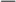 Экскурсии в природу «Путешествие по экологической тропе памятника природы» . 1. Ознакомить участников с памятником природы. 2. Организовать беседу на тему«Памятник природы. Экологическая тропа». З.Сформировать знания о биоразнообразии родного края. 4. Изучить Словарный запас детей по теме мероприятия 5 ЗаполнитьДневник «Карта личностного роста» детей. Продолжительность: 45 мин.Места проведения (5 ОУ): - МДОУ«Гнёздышко» ДОУ №5«Теремок», МДОУ «Детский сад № 30»МОУ «Леснополянская НГН им. К. Д. Ушинского»,МОУ «Санаторно-лесной школы им. В.И. Шарова» Непубличное мероприятие1.08.202131.08.2021Беседа сформирует у детей экологические знания о природе родного края. В мероприятии примут участие 5 групп по 25 человек (125 участников) Количество детей, которымоказаны образовательныеуслуги - не менее 125; Количество публикаций всети интернет не менее 2; Количество педагогов вовлеченных в реализацию проекта - не менее 6;Вовлечь детей 6-9 лет в проведение мероприятии по защите охране окружающей среды;Экскурсии «Тропою чувств». Цель: развить у детей умение воспринимать природу органами чувств — обоняния, осязания, зрения, вкуса, продолжить формировать у детей экологические знания о биоразнообразии родного края. Задачи: 1. Развить наблюдательность во время экскурсии. 2. Организовать беседу на тему «Тропа чувств». З.Провести экскурсию «Тропою чувств», чтобы продолжить формировать у детей экологические знания о биоразнообразии родного края. Подвести итоги экскурсии.4.Сделать количественную и качественную оценку . Изучить Словарный запас детей по теме мероприятия 5 Заполнить Дневник «Карта личностного роста» детей. Рефлексия: делается количественная и качественная оценка мероприятия. Словарный запас детей по теме мероприятия 5. Заполняется Дневник «Карта личностного роста».Продолжительность: 45 мин. Места проведения (5 ОУ)Непубличное мероприятие01.09.202130.09.2021Экскурсия разовьет у детей умение воспринимать природу органами чувств, продолжить формировать у детейэкологические знания о биоразнообразии родного края. В мероприятии примут участие 5 групп детей по 25 человек (125 участников) Количество детей, которымоказаны образовательныеуслуги - не менее 125; Количество публикаций всети интернет не менее 2; Количествопедагогов вовлеченных в реализацию проекта - не менее 6;Развить трудолюбие,самостоятельность и ответственность у детей через трудовую деятельность;Посадка деревьев. Цель: проведение практической работы - посадка именных деревьев. Задачи: 1. Провести беседу Как посадить дерево. 2.Развить качества личности — познание себя, ответственное отношение к себе. З Воспитать бережное отношение к природе и к себе как части природы. 4.5. Изучить Словарный запас детей по теме мероприятия 6.3аполнить Дневник «Карта личностного роста» детей. Продолжительность: 45 мин. Места проведения (5 ОУ): - МДОУ«Гнёздышко» ДОУ №5«Теремок», МДОУ «Детский сад № 30»МОУ «Леснополянская НГН им. К. Д. Ушинского»,МОУ «Санаторно-лесной школы им. В.И. Шарова» Непубличное мероприятие01.09.202115.10.2021Целевая группа будет научатся заботиться об оздоровлении окружающей среды и осуществлятьэкологически сообразныепоступки, сформируетнавыки правильнойпосадки деревьев, и ухода за ними. В мероприятии примут участие 5 групп детей по 25 человек (125 участников).Количество человеквовлеченных в мероприятия по охране природы не менее 150; Количество детей, которымоказаны образовательныеуслуги - не менее 125; Количество публикаций всети интернет не менее 2; Количествопедагоговвовлеченных в реализациюпроекта - не менее 6;Количествопосаженных деревьев - 150.Вовлечь детей 6-9 лет в проведение мероприятии по защите охране окружающей среды;Экскурсия «Звуки природы». Задачи: 1 Продолжить формировать у детейэкологические знания о биоразнообразии родного края. Изучить Словарный запас детей по теме мероприятия 5 Заполнить Дневник «Карта личностного роста» детей. Ход мероприятия: Организационный момент1 .Инструктаж: слушаем, наблюдаем, запоминаем, задаём вопросы, отвечаем на вопросы, зарисуем, расскажем - З мин. Основная часть 2. Беседа на тему «Звуки природы». Знакомит участников с многообразием звуков в природе. —7 мин. З.Проводит экскурсию ««Звуки природы»» - 25 мин. Итоги экскурсии. 4. Подводитсяколичественная и качественная оценка мероприятия. Идёт изучение Словарного запаса детей по мероприятию Продолжительность: 45 мин. Места проведения (5 ОУ)Непубличное мероприятие01.10.202130.11.2021Дети разовьютумение наблюдать,мероприятие сформирует у детейэкологические знания о природе родного края. В мероприятии примут участие 5 групп по 25 человек (125 участников). Количество детей, которымоказаны образовательныеуслуги - не менее 125; Количество публикаций всети интернет не менее 2; Количество педагогов вовлеченных в реализацию проекта - не менее 6;Сформировать у детей базовыезнания по экологии и природоохране, сформировать понятие «Я часть природы“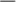 Экскурсии «Я — часть природы». Задачи: 1. Ознакомить с традициями, культурой родного края. 2.Развитькачества личности — познание себя, ответственное отношение к себе. З Воспитать бережное отношение к природе и к себе как части природы. 4 Провести рефлексию.Продолжительность: 45 мин. Места проведения (5 ОУ): - Непубличное мероприятие01.11.202130.11.2021Разовьют качества личности познание себя, бережное ответственное отношение к природе и к себе как части природы. Вмероприятии примут участие 5 групп детей, по 25 человек (125 участников) Количество детей, которым оказаны образовательныеуслуги - не менее 125; Количество публикаций в сети интернет не менее 2; Количество педагогов вовлеченных в реализацию проекта - не менее 6;Разработатьметодические рекомендации для педагогов и родителей санализом особенностейсоциализации целевой группы.Торжественное мероприятие. Цель:проведение анализа социализации целевой группы. Задачи: 1.Презентация итогов проекта с выступлением детей по записям, рисункам Дневника «Карта личностного роста» . 2. Сделать итоговую диагностику по социализации целевой группы 3.Провести награждение: участников сертификатами и Грамотами. Продолжительность: 45 мин. Места проведения (5 ОУ): - МДОУ«Гнёздышко» ДОУ №5«Теремок», МДОУ «Детский сад № 30»МОУ «Леснополянская НГН им. К. Д. Ушинского»,МОУ «Санаторно-лесной школы им. В.И. Шарова» Непубличное мероприятие01.12.202131.01.20221. Создастсяновая социальная среда детей.2.Произойдёт приобщение детей к традициям, культуре родного края. З. Целеваягруппа овладеют Методами: наблюдения, фиксациирезультатов. 4.Дети выполнят творческие работы, выступятс ними на Конференции 4.Сделан итоговыйанализ социализации детей.Количество детей, которымоказаны образовательныеуслуги - не менее 125; Количество публикаций всети интернет не менее 2; Количество педагоговвовлеченных в реализациюпроекта - не менее 6;Разработатьметодические рекомендации для педагогов и родителей санализом особенностейсоциализации целевой группы.Итоговая конференция. Цель:подведение итогов проекта, презентация методических материалов. Место проведения - г. ЯрославльНепубличноемероприятие01.01.202231.01.2022Количествопедагогов и представителейродительских сообществ - не менее 30;Количество публикаций вСМИ - не менее 2; Количество публикаций всети интернет не менее 4; Количество изданных методических материалов - 1 (тираж 100 экз.)№П/ПМЕРОПРИЯТИЯСРОКИОТВЕТСТВЕННЫЙ1Консультация «Значение профпрививок для контингента группы риска»сентябрьСт. мед.сестра Саражинская2Консультация «Организация деятельности питания»сентябрьЗаведующий В.В.Филизнова3Круглый стол  «Образовательная программа дошкольного образования Мозаика»сентябрьЗаведующий В.В.ФилизноваСт.воспитатель М.Н. Гордеева4Семинар-практикум «Сплочение коллектива»сентябрьПедагог –психолог Моисеева Е.А.5Консультация «Сказкотерапия» на занятиях       по развитию речи»сентябрьВоспитатель Гордеева М.Н.6Консультация для родителей «Значение оригами для развития умственных и творческих способностей детей»сентябрьВоспитатель Монина Е.В.7Консультация «Формирование графомоторных навыков у дошкольников»сентябрьУчитель – логопед Смирнова А.С.8Консультация «Грипп, ангина, пневмония – особенности ухода за больным. Профилактика. Осложнения»сентябрьСт. мед.сестра Саражинская Н.Н.9Консультация «Особенности пищеварения у детей дошкольного и младшего школьного возраста»октябрьСтаршая медсестраСаражинская Н.Н.10Консультация «Экология как педагогическая технология в познавательном развитии дошкольников»октябрьВоспитатель Гусева М.А.11Консультация «Мнемотехника как педагогическая технология в речевом развитии дошкольников»октябрьУчитель – логопед Смирнова А.С.12Консультация для педагогов ДОУ «Значение театрализованной деятельности в развитии личности ребенка».октябрьВоспитатель Кувакина Т.С.13Консультация  «Язык детской игры» октябрьПедагог–психолог Моисеева Е.А.14Консультация «Развитие саморегуляции у детей дошкольного возраста в игровой деятельности.октябрьВоспитатель Уткина Е.А.15Информационный лист «Использование приёмов мнемотехники в развитии связной речи детей дошкольного возраста, имеющих тяжёлые нарушения речи»ноябрьУчитель – логопед Смирнова А.С.16Консультация для педагогов ДОУ «Художественная литература как средство всестороннего развития ребёнка».ноябрьВоспитатель Новикова М.В.17Презентация «Птицы нашего края » для использования в работе педагогов с детьминоябрьВоспитатель Гусева М.А.18Проведение семинара-практикума для педагогов ДОУ: «Применение методов арт-терапии в работе с детьми дошкольного возраста»ноябрьПедагог–психолог Моисеева Е.А.19Консультация «Взрослый травматизм и его профилактика»декабрьСт. мед.сестра Саражинская Н.Н.20Консультация «Детский травматизм и его профилактика». январьСт. мед.сестра Саражинская Н.Н.21Семинар-практикум «Профилактика выгорания педагога»январьПедагог–психолог Моисеева Е.А.22Мастер-класс для педагогов «Использование мнемотехники в работе с детьми дошкольного возраста»январьВоспитатель Кувакина Т.С.23Презентация «Животный мир нашего края » для использования в работе педагогов с детьми»январьВоспитатель Гусева М.А.24Консультация для педагогов: «Знакомство с традициями и обычаями нашей страны через подвижные игры»январьИнструктор по физической культуре25Семинар-практикум «Использование музыкотерапии в работе с детьми дошкольного возраста»февральПедагог –психологМоисеева Е.А., Музыкальный руководитель Аникеева Е.Н., Воспитатель Гордеева М.Н.26Доклад и презентация по теме «Воспитание этических норм у детей дошкольного возраста посредством художественной литературы».февральВоспитатель Новикова М.В.27Консультация для воспитателей «Обучение детей составлению рассказов по картине в разных возрастных группах»февральВоспитатель Гордеева М.Н.28Консультация «Азбука экологии на прогулках»февральВоспитатель Гусева М.А.29Консультация «Значение профосмотров для сотрудников»февральСт. мед.сестра Саражинская Н.Н.30Консультация «Создание сказочно-игровой среды»мартПедагог–психолог Моисеева Е.А.31Консультация «Профилактика желудочно-кишечных заболеваний»мартСт. мед.сестра Саражинская Н.Н.32Мастер-класс «Мнемотехника для дошкольников»мартУчитель – логопед Смирнова А.С33Проведение мастер-класса для педагогов городамартПедагог–психолог Моисеева Е.А.34Консультация для воспитателей на тему: «Развитие связной речи через театрализованную деятельность»                                  мартВоспитатель Гордеева М.Н35Консультация для воспитателей: «Использование оригами в предметно-развивающей среде в дошкольном образовательном учреждении»мартВоспитатель Монина Е.В.36Консультация  «Профилактика туберкулеза».апрельСт. мед.сестра Саражинская Н.Н.37Консультация«Театрализованная игра – средство самовыражения дошкольников»апрельВоспитатель Уткина Е.А.38Отчет о проведенных мероприятиях :трудности, возможности варианты решенияапрельВоспитатель Гордеева М.Н.39Открытое занятие по окружающему мируапрельВоспитатель Гусева М.А.40Консультация «Профилактика гипертонии»майСт. мед.сестра Саражинская Н.Н.41Круглый стол «Эффективность применения мнемотехники в развитии связной речи дошкольников»майУчитель-логопед Смирнова А.С.42Круглый стол о летне-оздоровительной работе: соблюдение санэпидрежима в летнее время; закаливание детей в летний период.майСт. воспитатель М.Н.Гордеева43Консультация для педагогов «Опыт работы. Использование моделирования при рассказывании сказок».майВоспитатель Гордеева М.Н.44Круглый стол «Путешествие в экологию»майВоспитатель Гусева М.А.45Подведение итогов по теме самообразованиямайВсе воспитатели1. ОБЗОРНЫЙ: Выполнение инструкций по охране жизни и здоровья детей; Организация питания; Выполнение санэпидрежима; Уровень оформления родительских стендов во всех возрастных группах; Соблюдение режима дня с учётом специфики сезона; Состояние документации по группам; Соблюдение правил внутреннего распорядка; Участие в работе методических объединений города Результаты работы по формированию у детей навыков самообслуживания Организация самостоятельной деятельности детей в центрах активности Образовательная деятельность. в течение года 1раз в месяцЗаведующий В.В.ФилизноваСт.воспитатель М.Н. Гордеева2. ОПЕРАТИВНЫЙ: Подготовка и проведение утренней гимнастики; Организация развивающей предметно-пространственной среды в соответствии с ФГОС Организация и проведение организованной образовательной деятельности с детьми; Культурно – гигиенические навыки детей во время приёма пищи Контроль за ведением индивидуальных адаптационных листов в младшей группе Контроль за организацией работы воспитателя в период адаптации (прием, работа с родителями (законными представителями) обучающихся, создание комфортных условий и т.п.) октябрь декабрь 1раз в месяц1раз в месяцоктябрь октябрьЗаведующий В.В.ФилизноваСт.воспитатель М.Н. Гордеева3. ТЕМАТИЧЕСКИЙ: Готовность групп к новому учебному году; Готовность к ЛОК. «Планирование и организация работы по нравственно-патриотическому воспитанию в группах».Предметно-развивающая среда сентябрь октябрь январь 1раз в кварталЗаведующий В.В.ФилизноваСт.воспитатель М.Н. Гордеева№ТЕМАСРОКИОТВЕТСТВЕННЫЙ1. Конкурс фотоколлажей «Мое лето»сентябрь Аникеева Е.Н., М.Н. Гордеева.2. Конкурс детского рисунка «Мир глазами детей»октябрь Аникеева Е.Н., М.Н. Гордеева.3. «Что играет, что шумит» (муз. инструменты своими руками)Конкурс чтецовноябрь Аникеева Е.Н., М.Н. Гордеева.4. Конкурс: «Лучшее новогоднее украшение детского сада». декабрь Аникеева Е.Н., М.Н. Гордеева.5. Конкурс «Коробка-сюрприз» (игры из коробок)январь Аникеева Е.Н., М.Н. Гордеева.6. Выставка масленичных кукол«Лыжные гонки-2022»февраль Аникеева Е.Н., М.Н. Гордеева.7. Фотоконкурс «Секрет здоровья семьи»март Аникеева Е.Н., М.Н. Гордеева.8. Конкурс «Игры нашего двора»Конкурс «Ярославль-край родной» (природный и бросовый материал)апрель Аникеева Е.Н., М.Н. Гордеева.9. Открытка ветеранам «Спасибо за мирное небо над головой!» май Аникеева Е.Н., М.Н. Гордеева.10. Конкурс детского творчества «Летнее вдохновение»июнь Аникеева Е.Н., М.Н. Гордеева.11.Экологический конкурс поделок «Вторая жизнь фантика»июльАникеева Е.Н., М.Н. Гордеева.12.«Книга своими руками»августАникеева Е.Н., М.Н. Гордеева.№МероприятияСроки ОтветственныеДень воспитателя27.09.2021Муз. руководитель Аникеева Е.Н.,Ст.воспитатель М.Н. ГордееваПраздник ОсениоктябрьМуз. руководитель Аникеева Е.Н.День здоровья «Движение - здоровье»октябрьИнструктор по ФК Новокшонова О.И.День материноябрьМуз. руководитель Аникеева Е.Н., воспитатели группНовогодние утренникидекабрьМуз. руководитель Аникеева Е.Н.Прощание с новогодней ёлкойянварьМуз. руководитель Аникеева Е.Н.Неделя зимних забав и развлечений (на улице)январьИнструктор по ФК Новокшонова О.И.День здоровья «Папа, мама, я – здоровая семья» февральИнструктор по ФК Новокшонова О.И.Масленицафевраль-мартВоспитатели, специалистыУтренники к 8 мартамарт Муз. руководитель Аникеева Е.Н.День здоровья «Веселье и смех – нам здоровье и успех» (приурочен к 1 апреля)апрель Инструктор по ФК Новокшонова О.И.Весенние развлечения под музыкуапрель Муз. руководитель Аникеева Е.Н.День победы (старшая, подготовительная)майВоспитатели, специалистыВыпускноймай Воспитатели, специалисты, ст.воспитатель М.Н. ГордееваДень защиты детейиюнь Муз. руководитель Аникеева Е.Н.День Россиииюнь Инструктор по ФК Новокшонова О.И.День семьи, любви и верностииюльВоспитатели День здоровья «Солнце, воздух и вода – наши лучшие друзья»август Инструктор по ФК Новокшонова О.И.Прощание с летомавгустВоспитатели№МЕРОПРИЯТИЯ СРОКИ ОТВЕТСТВЕННЫЙ 1. Выставки в методическом кабинете: «Аттестация в МДОУ «Детский сад № 30»» «Безопасность жизнедеятельности дошкольников»  «Изучаем нормативные документы» «Вариативные программы и технологии в дошкольном воспитании» «Физическое развитие детей» «Новые технологии в познавательном развитии дошкольника» «Охрана жизни и здоровья детей в МДОУ «Детский сад № 30»» «Новинки методической литературы по речевому развитию дошкольников» Сентябрь-Апрель Октябрь Октябрь Ноябрь Декабрь Январь Февраль Апрель Ст. воспитатель М.Н. Гордеева2. Создание Презентаций по темам самообразованияРППС по группамноябрь апрель Воспитатели 3. Систематизировать: Нормативно – правовую базу в МДОУ «Детский сад № 30». Материалы по патриотическому воспитанию Материалы по позитивной социализации детейРаботу внутри коллективаВ течение года Октябрь -Май В течение годаЗаведующий В.В.ФилизноваСт.воспитатель М.Н. ГордееваВоспитатели 4. Приобрести: Методическую литературу, материалы для организации центров в группахВ течение года Заведующий В.В.ФилизноваСт. воспитатель М.Н. Гордеева№МЕРОПРИЯТИЯСРОКИОТВЕТСТВЕННЫЙ1.Составление годового плана работы по разделу «Сотрудничество с семьей».сентябрьСт.воспитатель М.Н. Гордеева, воспитатели групп2.Составление плана работы со школой.сентябрьСт.воспитатель М.Н. Гордеева, педагог-психолог Моисеева Е.А.3.Анкетирование  родителей (законных представителей) обучающихся  по платным услугам в МДОУ «Детский сад № 30»октябрьСт.воспитатель М.Н. Гордеева4.Размещение информации по ОБЖ в родительских уголках.ноябрьСт.воспитатель М.Н. Гордеева, воспитатели групп5.Открытые занятия для родителей (законных представителей) обучающихся во всех возрастных группахфевральСт.воспитатель М.Н. Гордеева, воспитатели групп6.Обновление информационных материалов для родителей (законных представителей) обучающихся в группах «Правила дорожные детям знать положено».январьВоспитатели групп 7.Копилка для родителей (законных представителей) обучающихся «Игры для развития звукопроизношения»мартУчитель – логопе Смирнова А.С.8.Анкетирование родителей (законных представителей) обучающихся «Ваше мнение о работе МДОУ «Детский сад № 30»». апрельСт.воспитатель М.Н. Гордеева9.День открытых дверей для родителей (законных представителей) обучающихсяапрельСт.воспитатель М.Н. Гордеева10 Выпуск методического пособия «Профилактика речевых нарушений у детей дошкольного возраста»майУчитель – логопед Смирнова А.С.11.Информационный материал «В отпуск с ребенком» для родителей (законных представителей) обучающихсямайВоспитатели12.Анкетирование с родителями (законными представителями) обучающихся «Ваш  ребенок скоро станет школьником»майПедагог –психологМоисеева Е.А.СобранияСобранияСобранияСобрания13.Проведение общего родительского собрания. «Публичный отчёт за 2020- 2021 учебный год»сентябрьЗав.д\с. В.В.ФилизноваСт.воспитатель М.Н. Гордеева14.Проведение собраний по группамсентябрьВоспитатели15.Участие родителей (законных представителей) обучающихся в подготовке и проведении новоселья в группе.сентябрьВоспитатели переехавших групп16.Заседание управляющего совета.сентябрьЗаведующий В.В.Филизнова17.Родительское собрание в подготовительной группе «Готовность детей к школьному обучению»октябрьПедагог –психолог18.Проведение тематических родительских собраний.декабрьСт.воспитатель М.Н. Гордеевавоспитатели групп.19.Родительская конференция по развитию речи детейдекабрьУчитель – логопед Смирнова А.С.20.Обсуждение вопросов готовности детей к школе с участием родителей (законных представителей) обучающихся, учителей, воспитателей и специалистов МДОУ «Детский сад № 30»январьСт.воспитатель М.Н. Гордеева21.Проведение групповых родительских собраний согласно плануфевральВоспитатели групп22.Заседание управляющего совета «Организация питания в МДОУ «Детский сад № 30»»мартЗаведующий В.В.Филизнова23.Общее родительское собрание «Итоги работы за год»майЗаведующий В.В.ФилизноваКонсультацииКонсультацииКонсультацииКонсультации24.Консультации специалистов «Дар, который помогает всю жизнь».сентябрьМузыкальный руководитель Е.Н.Аникеева25.Проведение индивидуальных бесед-консультаций с родителями (законными представителями) обучающихся вновь поступивших детей.сентябрьЗаведующий В.В.ФилизноваВоспитатели. 26. Консультация «Питание детей при аллергических заболеваниях»сентябрьСт. мед.сестра Саражинская Н.Н.27.Собеседование с родителями (законными представителями) обучающихся вновь поступающих детей «Адаптационный период в  детском саду»сентябрьПедагог –психологМоисеева Е.А.28.Консультация для родителей (законных представителей) обучающихся «Критерии готовности ребенка к школьному обучению»октябрьСт.воспитатель М.Н. Гордеева, воспитатели всех групп29.Консультация для родителей (законных представителей) обучающихся  «Особенности пищеварения у детей дошкольного и младшего школьного возраста»октябрьЗаведующий В.В.ФилизноваЗавхоз И.Н. Будочева30.Консультация специалистов «Как определить талант у ребенка»ноябрьМузыкальный руководитель Е.Н.Аникеева31.Консультации для родителей (законных представителей) обучающихся по группам согласно плану воспитателейноябрьВоспитатели32.Консультация для родителей (законных представителей) обучающихся «Оздоровительные мероприятия для детей ЧДБ».ноябрьСт. мед.сестра Саражинская Н.Н.33.Консультация «Туберкулез, значение постановки Р.Манту. Профилактика. Закаливание. Оздоровление»декабрьСт. мед.сестра Саражинская Н.Н.34.Консультация «Значение профилактических прививок для детей и взрослых»январьСт. мед.сестра Саражинская Н.Н.35.Консультация «О детском травматизме. Опасности на дорогах»январьСт.воспитатель М.Н. Гордеева36.Консультация «Механизмы психологической защиты у детей»январьПедагог –психологМоисеева Е.А37.Консультация специалистов «Развитие музыкального слуха»январьМузыкальный руководительЕ.Н.Аникеева38.Беседа с родителями (законными представителями) обучающихся о результатах промежуточной диагностикиянварьУчитель – логопед Смирнова А.С.39.Консультация для родителей (законных представителей) обучающихся «Грипп, ангина, пневмония – особенности ухода за больными»февральСт. мед.сестра Саражинская Н.Н.40.Консультация специалиста «Как помочь детям избавится от страхов»февральПедагог –психологМоисеева Е.А.41.Домашний практикум – пересказ сказки «Репка» с опорой на мнемотаблицуфевральУчитель – логопед Смирнова А.С.42.Консультация «Глистные заболевания. Профилактика».мартСт. мед.сестра Саражинская Н.Н.43.Консультация специалистов «Мы танцуем и поем, вместе весело живем»мартМузыкальный руководитель Е.Н.Аникеева44.Беседа на тему «Иммунитет – как его сохранить, восстановить».апрельСт. мед.сестра Саражинская Н.Н.45.Консультация для родителей (законных представителей) обучающихся « Профилактика детского травматизма»майСт. мед.сестра Саражинская Н.Н.ОформлениеОформлениеОформлениеОформление46.Оформление и составление социального паспорта МДОУ «Детский сад № 30».сентябрьЗаведующий В.В.ФилизноваСт.воспитатель М.Н. ГордееваВоспитатели групп47.Оформление групповых родительских уголков.сентябрьВоспитатели48.Речевая газета для родителей (законных представителей) обучающихсяоктябрьЛогопедыВыставкиВыставкиВыставкиВыставки49.Конкурс фотоколлажей «Мое лето»сентябрь Ст.воспитатель  М.Н. Гордеева51.Конкурс детского рисунка «Мир глазами детей»октябрь Ст.воспитатель  М.Н. Гордеева52.«Что играет, что шумит» (муз. инструменты своими руками)Конкурс чтецовноябрь Ст.воспитатель  М.Н. Гордеева53.Конкурс: «Лучшее новогоднее украшение детского сада». декабрь Ст.воспитатель  М.Н. Гордеева54.Конкурс «Коробка-сюрприз» (игры из коробок)январь Ст.воспитатель М.Н. Гордеева55.Выставка масленичных кукол«Лыжные гонки-2021»февраль Ст.воспитатель М.Н. Гордеева56.Фотоконкурс «Секрет здоровья семьи»март Ст.воспитатель М.Н. Гордеева57.Конкурс «Игры нашего двора»Конкурс «Ярославль-край родной» (природный и бросовый материал)апрель Ст.воспитатель М.Н. Гордеева58.Открытка ветеранам «Спасибо за мирное небо над головой!» май Ст.воспитатель М.Н. Гордеева59.Конкурс детского творчества «Летнее вдохновение»июнь Ст.воспитатель М.Н. Гордеева60.Экологический конкурс поделок «Вторая жизнь фантика»июльСт.воспитатель М.Н. Гордеева61.«Книга своими руками»августСт.воспитатель М.Н. Гордеева№НАПРАВЛЕНИЕВРЕМЯПРОВЕДЕНИЯОТВЕТСТВЕННЫЙ1. Проводить осмотр территории и помещений МДОУ «Детский сад № 30», устраняя неисправности. ЕжедневноЗавхоз Будочева И.Н.2. Проведение инструктажа сотрудников по охране жизни и здоровья детей. 1 раз в полгода и по мере необходимостиЗавхоз Будочева И.Н.3. Систематический контроль за проведением закаливающих мероприятий, безопасностью соблюдения режима, дозировки занятий. 1 раз в неделюСт. воспитатель М.Н. Гордеева4. В уголках для родителей (законных представителей) обучающихся размещать информацию по разделу: «Основы безопасности детей». В течение годаВоспитатели групп5. Проведение консультации «Безопасность и здоровье наших детей». ФевральПед. коллектив и Ст.воспитатель М.Н. Гордеева6.Беседы по ПДД для родителей (законных представителей) обучающихсяВ течения годаВоспитатели групп7.Инструктаж педагогов о безопасности детей в разные времена годаВ течения годаЗаведующий В.В.Филизнова8.Беседы с обучающимися, информационные консультации по безопасности детей в разные времена годаВ течения годаВоспитатели групп№МЕРОПРИЯТИЯСРОКИОТВЕТСТВЕННЫЙ1. Инструктивно-методическая консультация с педагогическими работниками по методике проведения занятий с детьми по ПДД СентябрьСт.воспитатель М.Н. ГордееваРазвлечения «Правила эти запомните дети!» ОктябрьСт.воспитатель М.Н. Гордеева2. Изучение ПДД с детьми согласно программе В течение годаВоспитатели групп3. Тематические занятия, беседы, развлечения по правилам безопасности дорожного движения с детьми В течение годаВоспитатели групп4. Выставка детских рисунков по безопасности дорожного движения Сентябрь, апрельСт.воспит. М.Н.Гордеева Воспитатели групп5. Целенаправленная работа с родителями (законными представителями) обучающихся по профилактике детского дорожно-транспортного травматизма В течение годаЗаведующ В.В.ФилизноваСт.воспит. М.Н. Гордеева7. Изготовление дидактических игр, пособий, методической, художественной литературы по ПДД В течение годаСт. воспит.М.Н.Гордеева воспитатели групп.8. Оформление уголка по безопасности дорожного движения СентябрьВоспитатели групп9. Оформление папки-передвижки для родителей (законных представителей) обучающихся по обеспечению безопасной жизнедеятельности, профилактике дорожно-транспортного травматизма. СентябрьСт. воспитатель М.Н. Гордеева., воспитатели групп. № МЕРОПРИЯТИЯ СРОКИ ОТВЕТСТВЕННЫЙ 1. Административное совещание по вопросам антитеррористической безопасности, постановка задач на год. сентябрь Заведующий В.В.ФилизноваЗавхоз И.Н.Будочева2. Корректировка паспорта безопасности (антитеррористической защищенности) на новый учебный год. Сентябрь-октябрь Завхоз И.Н.Будочева3. Соблюдение пропускного режима на территорию и в здание МДОУ «Детский сад № 30». постоянно Заведующий В.В.ФилизноваЗавхоз И.Н.Будочева4. Проверка запасного комплекта ключей, починка, замена замков. постоянно Завхоз И.Н.Будочева5. Уточнение схем охраны, эвакуации, разработка ситуативных планов. сентябрь Завхоз И.Н.Будочева6. Организация дежурств силами охраны, дежурных администраторов. постоянно Заведующий В.В.ФилизноваЗавхоз И.Н.БудочеваСт. воспитатель М.Н. Гордеева8. Усиление контроля за посещением МДОУ «Детский сад № 30» (режим допуска в здание, на территорию), проведение массовых мероприятий. постоянно Заведующий В.В.ФилизноваЗавхоз И.Н.Будочева9. Проведение учений с постоянным составом и учебно-тренировочных эвакуаций детей и персонала По плану Заведующий В.В.ФилизноваЗавхоз И.Н.БудочеваСт. воспитатель М.Н. Гордеева№ п/п Направление Время проведения Ответственный 1. Выявление и учет семей группы риска. Октябрь Заведующий В.В.ФилизноваСт.воспитатель М.Н. Гордеева2. Наблюдение воспитателей за физическим и психическим состоянием детей из проблемных семей. В течение года Воспитатели групп3. Индивидуальная консультативная работа с родителями (законными представителями) обучающихся. В течение года Воспитатели группПедагог - психолог Моисеева Е.А.4. Сотрудничество с детским инспектором по делам несовершеннолетних. В течение года Заведующий В.В.ФилизноваСт.воспитатель М.Н. Гордеева5. Диагностика детско – семейных отношений. Анкетирование родителей (законных представителей) обучающихся «Какой я родитель», «Портрет моего ребенка». Октябрь Педагог –психологМоисеева Е.А.6. Диагностика обучающихся из проблемных семей – рисунок «Моя семья» - изучение детско-родительских отношений. Ноябрь Педагог –психологМоисеева Е.А.7. Оформление наглядной агитации, информационного стенда: «Советы психолога». В течение года Педагог –психологМоисеева Е.А.8. Подбор литературы по востребованным вопросам. В течение года Специалисты 9. Индивидуальные беседы, советы, рекомендации. В течение года специалисты № МЕРОПРИЯТИЯ СРОКИ ОТВЕТСТВЕННЫЙ 1. Систематически менять стенд для родителей (законных представителей) обучающихся. 1 раз в квартал Ст. мед.сестра Саражинская Н.Н.2. Выступление на родительских собраниях. в течение года Ст. мед.сестра Саражинская Н.Н.3. Подготовка и проведение консультаций для сотрудников: ДЛЯ МЛАДШИХ ВОСПИТАТЕЛЕЙ Пользование раствором; Санитарный режим группы; Предупреждение ОКИЗ в группе; Роль младшего воспитателя в закаливании детей; Личная гигиена; Профилактика глистных заболеваний. ДЛЯ ВОСПИТАТЕЛЕЙ: Профилактика ОКИЗ; Значение фильтра; Закаливание детей дошкольного возраста; Первая помощь при несчастных случаях; Питание детей; Уход за детьми, стоящими на диспансерном учёте; Значение подбора мебели. ДЛЯ ПИЩЕБЛОКА: Санитарный режим пищеблока; Правила кулинарной обработки продуктов, их хранение и реализация; Личная гигиена; Технология приготовления блюд;  Объём блюд. в течение года Ст. мед.сестра Саражинская Н.Н.№ МЕРОПРИЯТИЯ СРОКИ ОТВЕТСТВЕННЫЙ 1. Проводить углубленный осмотр детей. 1 раз в квартал Ст. мед.сестра Саражинская Н.Н.2. Выполнение проф. прививок по плану. в течение года Ст. мед.сестра Саражинская Н.Н.3. Витаминизация. осень\весна Ст. мед.сестра Саражинская Н.Н.4. Работа с диспансерной группой. постоянно Ст. мед.сестра Саражинская Н.Н.5. Обследование детей на гельминты. январь март Ст. мед.сестра Саражинская Н.Н.6. Контроль за фильтром и питанием детей. постоянно Ст. мед.сестра Саражинская Н.Н.7. Подсчёт калорийности по накопительной ведомости. 1 раз в 10 дней Ст. мед.сестра Саражинская Н.Н.8. Контроль за проведением утренней гимнастики, физкультурных занятий, закаливающих процедур. постоянно Ст. мед.сестра Саражинская Н.Н.9. Анализ заболеваемости. ежемесячно Ст. мед.сестра Саражинская Н.Н.10. Следить за сроками прохождения медицинского осмотра. регулярно Ст. мед.сестра Саражинская Н.Н.11. Контроль за КГН. систематически Ст. мед.сестра Саражинская Н.Н.12. Контроль за воздушным температурным режимом. систематически Ст. мед.сестра Саражинская Н.Н.13. Контроль за освещением в группах. систематически Ст. мед.сестра Саражинская Н.Н.3.20.ХОЗЯЙСТВЕННАЯ РАБОТАЦель работы по реализации блока: укрепление материально-хозяйственной базы МДОУ «Детский сад № 30», создание благоприятных условий для воспитания, развития детей дошкольного возраста3.20.ХОЗЯЙСТВЕННАЯ РАБОТАЦель работы по реализации блока: укрепление материально-хозяйственной базы МДОУ «Детский сад № 30», создание благоприятных условий для воспитания, развития детей дошкольного возраста3.20.ХОЗЯЙСТВЕННАЯ РАБОТАЦель работы по реализации блока: укрепление материально-хозяйственной базы МДОУ «Детский сад № 30», создание благоприятных условий для воспитания, развития детей дошкольного возраста3.20.ХОЗЯЙСТВЕННАЯ РАБОТАЦель работы по реализации блока: укрепление материально-хозяйственной базы МДОУ «Детский сад № 30», создание благоприятных условий для воспитания, развития детей дошкольного возраста№ МЕРОПРИЯТИЯ СРОКИ ОТВЕТСТВЕННЫЙ 1. Текущий ремонт здания:  Капитальный ремонт пищеблока по мере поступления средств Завхоз И.Н.Будочева2. Частичный косметический ремонт  групппо мере поступления средств Завхоз И.Н.Будочева3. Благоустройство территории МДОУ «Детский сад № 30»:  Разбивка огорода; апрель-май Заведующий В.В.ФилизноваСт.воспитатель М.Н. Гордеева,Завхоз И.Н.Будочева№П/ПФАМИЛИЯ И.О.ДОЛЖНОСТЬДАТАПОДПИСЬГордеева Марина НиколаевнаВоспитательГусева Марина АлександровнаВоспитательЗашибина Ольга СергеевнаВоспитательКувакина Татьяна СергеевнаВоспитательМовчан Елена АлександровнаВоспитательМонина Елена ВалентиновнаВоспитательНовикова Мария ВладимировнаВоспитательТитова Елена ВладимировнаВоспитательУткина Елена АлександровнаВоспитательЧеремхина Ирина СергеевнаВоспитательХохлова Светлана ВасильевнаВоспитательШушарина Оксана АлександровнаУчитель-логопедСмирнова Анна СергеевнаУчитель-логопед Моисеева Елена АлександровнаПедагог-психологАникеева Екатерина НиколаевнаМуз. руководительНовокшонова Оксана ИгоревнаИнструктор по ФКСаражинская Наталья НиколаевнаСтаршая медицинская сестра